УТВЕРЖДАЮДиректор  Муниципального унитарного предприятия городского округа Алушта Республики Крым «Управление городского хозяйства»                                                      ________________/И.И.Сотов /«11» апреля 2019 годаИЗВЕЩЕНИЕо запросе котировок в электронной формеНаименование запроса котировок:«Услуги по проведению технического диагностирования внутридомового газового оборудования в многоквартирных домах»Извещение размещено в ЕИС и на ЭТП:http://zakupki.gov.ru, https://torgi82.ru2019 годСодержание:РАЗДЕЛ 1. ОБЩАЯ ЧАСТЬ	3РАЗДЕЛ 2. ИНФОРМАЦИОННАЯ КАРТА ЗАПРОСА КОТИРОВОК	20РАЗДЕЛ 3. ОБРАЗЦЫ ФОРМ И ДОКУМЕНТОВ ДЛЯ ЗАПОЛНЕНИЯ УЧАСТНИКАМИ ЗАКУПКИ	33РАЗДЕЛ 4. РАСЧЕТ НАЧАЛЬНОЙ МАКСИМАЛЬНОЙ ЦЕНЫ ДОГОВОРА	40РАЗДЕЛ 1. ОБЩАЯ ЧАСТЬТЕРМИНЫ И ОПРЕДЕЛЕНИЯЗаказчик – Муниципальное унитарное предприятие городского округа Алушта Республики Крым «Управление городского хозяйства».Единая информационная система (ЕИС) - совокупность указанной в ч. 3 ст. 4 Федерального закона от 05.04.2013 № 44-ФЗ информации, которая содержится в базах данных, информационных технологий и технических средств, обеспечивающих формирование, обработку, хранение такой информации, а также ее предоставление с использованием официального сайта единой информационной системы в информационно-телекоммуникационной сети Интернет (www.zakupki.gov.ru).Комиссия по закупке товаров, работ и услуг – коллегиальный орган, создаваемый руководителем Заказчика. Задачей Комиссии при организации и проведении конкурентных закупок является создание равных условий для всех участников закупки на поставки товаров, работ, услуг, а также обеспечение добросовестной конкуренции для выявления наиболее выгодного для Заказчика предложения по закупке необходимых товаров, работ, услуг.Запрос котировок в электронной форме (далее – Запрос котировок) – форма торгов, при которой победителем запроса котировок признается участник закупки, заявка которого соответствует требованиям, установленным извещением о проведении запроса котировок, и содержит наиболее низкую цену договора или цену за единицу товаров (работ, услуг).Извещение о проведении запроса котировок (далее – Извещение) – информация о запросе котировок, размещенная на сайте http://zakupki.gov.ru и электронной торговой площадке. Извещение составляется в электронной форме посредством функциональных возможностей ЕИС и электронной торговой площадки. Заявка на участие в закупке – комплект документов, содержащий предложение (оферту) Участника закупки, направленное Заказчику по форме и в порядке, установленными извещением о закупке.Участник закупки – любое юридическое лицо или несколько юридических лиц, выступающих на стороне одного участника закупки, независимо от организационно-правовой формы, формы собственности, места нахождения и места происхождения капитала, либо любое физическое лицо или несколько физических лиц, выступающих на стороне одного участника закупки, в том числе индивидуальный предприниматель или несколько индивидуальных предпринимателей, выступающих на стороне одного участника закупки, которые соответствуют требованиям, установленным Заказчиком.Начальная (максимальная) цена договора (цена лота) – предельно допустимая цена договора, определяемая Заказчиком.Электронная торговая площадка – программно-аппаратный комплекс, предназначенный для проведения процедур закупки в электронной форме в режиме реального времени на сайте в информационно-телекоммуникационной сети Интернет.ОБЩИЕ ПОЛОЖЕНИЯФорма и вид процедуры закупки, предмет Запроса котировокПредметом настоящего Запроса котировок является право на заключение договора согласно пункту 9 раздела 2 «Информационная карта Запроса котировок» настоящего извещения о закупке.Подача заявки на частичную поставку товаров / выполнение работ / оказание услуг в составе лота/закупки не допускается.                   Далее по тексту ссылки на разделы, подразделы, пункты и подпункты относятся исключительно к настоящему извещению о закупке, если не указано иное.Участник закупкиУчастником закупки может быть любое юридическое лицо или несколько юридических лиц, выступающих на стороне одного участника закупки, независимо от организационно-правовой формы, формы собственности, места нахождения и места происхождения капитала либо физическое лицо или несколько физических лиц, выступающих на стороне одного участника закупки, в том числе индивидуальный предприниматель или несколько индивидуальных предпринимателей, выступающих на стороне одного участника закупки.Для участия в Запросе котировок Участник закупки должен удовлетворять требованиям, изложенным в настоящем извещении о закупке, быть правомочным на предоставление заявки и представить заявку на участие в закупке, соответствующую требованиям настоящего извещения о закупке.В запросе котировок вправе принять участие только участники закупки, получившие аккредитацию на электронной площадке. Правила и порядок аккредитации Участника закупки Оператором ЭТП определяются регламентом работы и инструкциями ЭТП.Для всех Участников закупки устанавливаются единые требования. Применение при рассмотрении заявок на участие в закупке требований, не предусмотренных извещением о закупке, не допускается.Решение о допуске, отклонении Участников закупки к дальнейшему участию в Запросе котировок, о соответствии или о несоответствии Участника закупки, заявки такого Участника требованиям извещения о закупке принимает Комиссия по закупкам в порядке, определенном положениями настоящего извещения о закупке.Правовой статус документовПроцедура Запроса котировок проводится в соответствии с Положением о закупке товаров, работ, услуг Муниципального унитарного предприятия городского округа Алушта Республики Крым «Управление городского хозяйства».Во всем, что не урегулировано извещением о закупке, стороны руководствуются Положением о закупке товаров, работ, услуг Муниципального унитарного предприятия городского округа Алушта Республики Крым «Управление городского хозяйства».Прочие положенияОбмен между участником запроса котировок, Заказчиком и оператором электронной площадки информацией, связанной с получением аккредитации на электронной площадке, осуществлением запроса котировок, осуществляется на электронной площадке в форме электронных документов.Электронные документы участника запроса котировок и Заказчика должны быть подписаны усиленной квалифицированной электронной подписью (далее - электронная подпись) лица, имеющего право действовать от имени соответственно участника запроса котировок в электронной форме и Заказчика.Правила документооборота, в том числе порядок размещения извещений на электронной торговой площадке, аккредитации участников закупки на электронной торговой площадке, порядок предоставления извещения участникам закупки, порядок размещения разъяснений и внесения изменений в извещение о закупке, технический порядок направления участником и рассмотрения Заказчиком заявок, технический порядок отстранения участника закупки от дальнейшего участия в процедурах закупок, а также технический порядок заключения договора с победителем закупки устанавливаются оператором электронной торговой площадки.Заказчик обеспечивает разумную конфиденциальность относительно всех полученных от Участников закупки сведений, в том числе содержащихся в заявках на участие в закупке, до момента подведения итогов. Предоставление этой информации третьим лицам возможно только в случаях, прямо предусмотренных законодательством Российской Федерации или настоящим извещением о закупке.Состав извещения о закупкеИзвещение о закупке по Запросу котировок на право заключения договора включает в себя техническое задание и проект договора.         ПОРЯДОК ПРОВЕДЕНИЯ ЗАПРОСА КОТИРОВОКПубликация извещения о проведении Запроса котировокПри проведении запроса котировок извещение о проведении запроса котировок размещается в единой информационной системе не менее чем за 5 (пять) рабочих дней до дня истечения срока подачи заявок на участие в запросе котировок. В любое время до истечения срока представления заявок на участие в Запросе котировок заказчик вправе по собственной инициативе либо в ответ на запрос какого-либо претендента внести изменения в извещение о проведении Запроса котировок.Изменения, вносимые в извещение о проведении запроса котировок, размещаются Заказчиком в единой информационной системе не позднее чем в течение трех дней со дня принятия решения о внесении указанных изменений. В случае внесения изменений в извещение о проведении запроса котировок, срок подачи заявок на участие в такой закупке должен быть продлен таким образом, чтобы с даты размещения в единой информационной системе указанных изменений до даты окончания срока подачи заявок на участие в такой закупке оставалось не менее половины срока подачи заявок на участие в такой закупке, установленного настоящим Положением для данного способа закупки.Предоставление информации о закупкеИзвещение о закупке находится в открытом доступе и предоставляется через ЕИС и электронную торговую площадку начиная с даты размещения извещения.Изучение информации о закупкеПредполагается, что Участник закупки в полном объеме изучил настоящее извещение о закупке.Предоставление недостоверных сведений или подача заявки, не отвечающей требованиям настоящего извещения о закупке, является риском Участника, подавшего такую заявку, который приведет к отклонению его заявки.Считается, что Участником закупки получена вся необходимая информация, связанная с рисками, непредвиденными обстоятельствами, а также со всеми другими обстоятельствами, которые Участник закупки должен учитывать, как влияющие на его заявку на участие в закупке.Никакие претензии Заказчику, связанные с дополнительными платежами или увеличением сроков поставки товаров / выполнения работ / оказания услуг, не будут приниматься на том основании, что Участник закупки не понимал какие-либо вопросы.Разъяснение положений извещения о закупкеЛюбой участник закупки вправе направить Заказчику через электронную торговую площадку, на которой размещена процедура конкурентной закупки, запрос о разъяснении положений извещения о запросе котировок. Разъяснения положений извещения о конкурентной закупке размещаются заказчиком в единой информационной системе не позднее чем в течение 3 (трех) дней со дня предоставления указанных разъяснений с указанием предмета запроса, но без указания участника такой закупки, от которого поступил указанный запрос. При этом Заказчик вправе не осуществлять такое разъяснение в случае, если указанный запрос поступил позднее чем за 3 (три) рабочих дня до даты окончания срока подачи заявок на участие в такой закупке.Участник закупки не вправе ссылаться на устную информацию, полученную от Заказчика.Внесение изменений в извещение о закупкеВ любое время до истечения срока представления заявок на участие в Запросе котировок Заказчик вправе по собственной инициативе либо в ответ на запрос какого-либо претендента (Участника) внести изменения в извещение о проведении Запроса котировок.Любое изменение извещения о закупке является неотъемлемой его частью.Заказчик имеет право продлить срок подачи заявок на участие в Запросе котировок в любое время до окончания срока подачи заявок, установленного в извещении о закупке.Все Участники закупки самостоятельно отслеживают размещение информации о внесении изменений в извещение о закупке.Изменения, вносимые в извещение о проведении запроса предложений размещаются заказчиком в единой информационной системе не позднее чем в течение трех дней со дня принятия решения о внесении указанных изменений, предоставления указанных разъяснений. В случае внесения изменений в извещение о проведении запроса предложений в электронной форме срок подачи заявок на участие в такой закупке должен быть продлен таким образом, чтобы с даты размещения в единой информационной системе указанных изменений до даты окончания срока подачи заявок на участие в такой закупке оставалось не менее половины срока подачи заявок на участие в такой закупке, установленного настоящим Положением для данного способа закупки.Затраты на участие в Запросе котировокУчастник закупки самостоятельно несет все расходы, связанные с участием в Запросе котировок, в том числе с аккредитацией на ЭТП, с подготовкой и предоставлением заявки на участие в закупке, а Заказчик не имеет обязательств по этим расходам независимо от итогов Запроса котировок, а также оснований их завершения.Участники закупки не вправе требовать компенсацию убытков, упущенной выгоды, понесенных в ходе подготовки и проведения Запроса котировок.Отказ от проведения Запроса котировок (отмена запроса котировок)Заказчик вправе отменить запрос котировок по одному и более предмету закупки (лоту) до наступления даты и времени окончания срока подачи заявок на участие в конкурентной закупке. Заказчик не несет при этом никакой ответственности перед Участниками закупок, в том числе по возмещению каких-либо затрат, связанных с подготовкой и подачей заявки на участие в запросе котировок.Решение об отмене запроса котировок размещается в единой информационной системе и на электронной торговой площадке в день принятия этого решения. Заказчик не несет обязательств или ответственности в случае не ознакомления претендентами, Участниками закупок с извещением об отказе от проведения Запроса котировок.Обеспечение заявки на участие в Запросе котировокТребование об обеспечении заявок для процедуры Запрос котировок не устанавливается.Подача и прием заявок на участие в Запросе котировокДля участия в Запросе котировок участник закупки подает заявку в срок и в соответствии с формами, которые установлены настоящем извещением. Такая заявка подается участником закупки в электронной форме через электронную площадку в порядке, предусмотренном регламентом соответствующей электронной площадки и извещением о Запросе котировок.Началом срока подачи заявок на участие в Запросе котировок является день размещения в единой информационной системе извещения о проведении Запроса котировок. Прием заявок завершается в дату и время установленные на электронной площадке.Заявка и входящие в ее состав документы удостоверяются в порядке, предусмотренном извещением о Запросе котировок. Документы, входящие в состав заявки, подаются в электронном виде через электронную площадку и подписываются электронной подписью участника, с помощью технических средств электронной площадки.Участник закупки вправе подать только одну заявку на участие в Запросе котировок (лоте запроса котировок).Каждая заявка на участие в Запросе котировок, регистрируется на электронной площадке.Изменение заявок на участие в закупке или их отзывУчастник закупки, подавший заявку на участие в закупке, вправе изменить или отозвать свою заявку на участие в закупке в любое время после ее подачи, но не позднее срока окончания подачи заявок на участие в закупке, в соответствии с инструкциями и Регламентами ЭТП.Открытие доступа к поступившим заявкам (вскрытие)В срок, установленный в извещении, автоматически с помощью программно-аппаратных средств ЭТП производится открытие доступа Заказчику ко всем поданным заявкам и содержащимся в них документам и сведениям.Если по окончании срока подачи заявок на участие в Запросе котировок, установленного извещением о проведении Запроса котировок, будет получена только одна заявка на участие в Запросе котировок или не будет получено ни одной заявки, Запроса котировок будет признан несостоявшимся.Если по окончании срока подачи заявок, установленного извещением о проведении Запроса котировок, Заказчиком будет получена только одна заявка на участие в Запросе котировок, несмотря на то, что Запрос котировок признается несостоявшимся, комиссия по закупке рассмотрит ее в порядке, установленном настоящим извещением. Если рассматриваемая заявка на участие в Запросе котировок и подавший такую заявку Участник закупки соответствуют требованиям и условиям, предусмотренным извещением о проведении Запроса котировок, Заказчик заключит договор с Участником закупки, подавшим такую заявку на условиях извещения о проведении Запроса котировок, проекта договора и заявки, поданной Участником. Такой Участник не вправе отказаться от заключения договора.Оценка и сопоставление заявок на участие Запроса котировокОценка и сопоставление заявок на участие в Запросе котировок осуществляется в следующем порядке:- проведение отборочной стадии;- проведение оценочной стадии.Отборочная стадия.                    В рамках отборочной стадии последовательно выполняются следующие действия:- затребование от Участников закупки разъяснения положений заявок на участие в Запросе котировок и представления недостающих документов (при необходимости). При этом не допускаются запросы или требования о представлении недостающих документов, направленные на изменение существа заявки, включая изменение коммерческих условий заявки (цены, валюты, сроков и условий поставки, платежа, иных коммерческих условий) или технических условий заявки (перечня предлагаемой продукции, ее технических характеристик, иных технических условий);- исправление арифметических, грамматических и иных очевидных ошибок, выявленных в ходе рассмотрения заявок с обязательным уведомлением о любом подобном исправлении Участника закупки, представившего соответствующую заявку, и получением его согласия в письменной форме;- проверка заявок на соблюдение требований извещения о проведении Запроса котировок к оформлению заявок; при этом заявки рассматриваются как отвечающие требованиям извещения, даже если в них имеются несущественные несоответствия по форме, или арифметические и грамматические ошибки, которые исправлены и с их исправлением согласен Участник, представивший данную заявку;- проверка Участника закупки на соответствие требованиям Запроса котировок;- проверка предлагаемых товаров, работ, услуг на соответствие требованиям Запроса котировок;- отклонение заявок на участие в Запроса котировок, которые по мнению членов комиссии по закупке не соответствуют требованиям извещения о проведении Запроса котировок, по существу.При наличии сомнений в достоверности сканированной копии документа Организатор закупок вправе запросить для обозрения оригинал документа, предоставленного в сканированной копии. В случае если Участник закупки в установленный в запросе срок не предоставил оригинала документа, копия документа не рассматривается и документ считается не предоставленным.Заявка Участника закупки будет отклонена в случаях:непредставления оригиналов и копий документов, а также иных сведений, требование о наличии которых установлено документацией;несоответствия Участника закупки требованиям к Участникам закупки, установленным извещением о проведении Запроса котировок;несоответствия заявки на участие в Запросе котировок требованиям к заявкам, установленным извещением о проведении Запроса котировок;несоответствия предлагаемых товаров, работ, услуг требованиям извещения;непредставления обеспечения заявки, в случае установления требования об обеспечении заявки;предоставления в составе заявки заведомо ложных сведений, намеренного искажения информации или документов, входящих в состав заявки;указания в заявке или документов, входящих в состав заявки, противоречивой информации.             Инструкция по заполнению заявки и входящих в нее документов: 
Участник закупки должен указать все требуемые сведения (в случае, если в силу положений законодательства, особенной организационно-правовой формы участник закупки не имеет таких сведений и не должен их иметь в соответствии с законодательством, то в соответствующей графе (поле) формы участник закупки должен указать прочерк «—»). Участник при указании сведений о товаре должен использовать обозначения, которые предусмотрены извещением о закупке (сокращения, указание единиц измерения, которые предусмотрены Техническим заданием). Страна происхождения товара должна быть указана в виде полного наименования (без сокращений). Заказчик вправе отклонить заявку, если в Коммерческом предложении (Форма 1.1.) Участник не укажет или укажет неполный перечень информации о товаре (работах / услугах), или не укажет точные (диапазоны значений) технические характеристики (функциональные свойства) товара (работ / услуг) в пределах значений (диапазонов значений), установленных настоящем извещением (в соответствии с параметрами, указанными в Техническом задании). Значения, которые указаны через знак «-», должны быть указаны как диапазонные, все остальные значения должны быть указаны как точные. Создание преимущественных условий другим участникам при этом не допускается.В случае если при проведении отборочной стадии заявка только одного Участника признана соответствующей требованиям извещения о проведении Запроса котировок, такой Участник считается единственным Участником Запроса котировок. Заказчик вправе заключить договор с Участником закупки, подавшим такую заявку на условиях извещения о проведении Запроса котировок, проекта договора и заявки, поданной Участником. Такой Участник не вправе отказаться от заключения договора с Заказчиком.В случае если при проведении отборочной стадии все поданные заявки были признаны несоответствующими требованиям извещения о проведении Запроса котировок, или заявка только одного Участника признана соответствующей требованиям извещения, Запрос котировок признается несостоявшимся. Эта информация вносится в протокол о результатах закупки.Оценочная стадия. В рамках оценочной стадии комиссия по закупке оценивает и сопоставляет заявки на участие в Запросе котировок, которые не были отклонены на отборочной стадии. Цель оценки и сопоставления заявок заключается в их ранжировании по степени предпочтительности для Заказчика с целью определения победителя.Оценка осуществляется на основании сопоставления ценовых предложений Участников Запроса котировок.Оценка и сопоставление заявок на участие в закупке, которые содержат предложения о поставке товаров российского происхождения, выполнении работ, оказании услуг российскими лицами, по стоимостным критериям оценки производятся по предложенной в указанных заявках цене договора, сниженной на 15 (пятнадцать) процентов, при этом договор заключается по цене договора, предложенной участником в заявке на участие в закупке. Приоритет не предоставляется в случаях, если:а) закупка признана несостоявшейся и договор заключается с единственным участником закупки;б) в заявке на участие в закупке не содержится предложений о поставке товаров российского происхождения, выполнении работ, оказании услуг российскими лицами;в) в заявке на участие в закупке не содержится предложений о поставке товаров иностранного происхождения, выполнении работ, оказании услуг иностранными лицами;г) в заявке на участие в закупке, представленной участником запроса котировок, победителем которой признается лицо, предложившее наиболее низкую цену договора или цену за единицу товаров (работ, услуг), содержится предложение о поставке товаров российского и иностранного происхождения, выполнении работ, оказании услуг российскими и иностранными лицами, при этом стоимость товаров российского происхождения, стоимость работ, услуг, выполняемых, оказываемых российскими лицами, составляет менее 50 процентов стоимости всех предложенных таким участником товаров, работ, услуг.Для целей установления соотношения цены предлагаемых к поставке товаров российского и иностранного происхождения, цены выполнения работ, оказания услуг российскими и иностранными лицами в случаях, предусмотренных подпунктами «г» и «д» пункта 6 Постановления Правительства Российской Федерации от 16 сентября 2016 г. № 925 «О приоритете товаров российского происхождения, работ, услуг, выполняемых, оказываемых российскими лицами, по отношению к товарам, происходящим из иностранного государства, работам, услугам, выполняемым, оказываемым иностранными лицами», цена единицы каждого товара, работы, услуги определяется как произведение начальной (максимальной) цены единицы товара, работы, услуги, указанной в извещении о закупке в соответствии с подпунктом «в» пункта 5 Постановления Правительства Российской Федерации от 16 сентября 2016 г. № 925 «О приоритете товаров российского происхождения, работ, услуг, выполняемых, оказываемых российскими лицами, по отношению к товарам, происходящим из иностранного государства, работам, услугам, выполняемым, оказываемым иностранными лицами», на коэффициент изменения начальной (максимальной) цены договора по результатам проведения закупки, определяемый как результат деления цены договора, по которой заключается договор, на начальную (максимальную) цену договора.Отборочная и оценочная стадии могут совмещаться (проводиться одновременно).Определение победителя Запроса котировок и заключение с ним договораНа основании результатов оценки и сопоставления заявок на участие в Запросе котировок комиссия по закупке каждой заявке на участие в Запросе котировок относительно других по мере увеличения предложенной Участниками цены договора присваивает порядковые номера. Заявке на участие в Запросе котировок, в которой содержится лучшее ценовое предложение, комиссия по закупке присвоит первый номер. Победителем признается Участник, предложивший лучшее ценовое предложение и заявке на участие в Запросе котировок которого по результатам оценки и сопоставления заявок присвоен первый номер.В случае если в нескольких заявках содержатся равнозначные ценовые предложения, меньший порядковый номер присваивается заявке на участие в Запросе котировок, которая поступила ранее других заявок, содержащих такие условия.По результатам заседания комиссии по закупке, на котором осуществляется рассмотрение и оценка заявок на участие в Запросе котировок и определение победителя запроса котировок, оформляется протокол о результатах Запроса котировок. В нем указываются следующие сведения:1) дата подписания протокола;2) количество поданных заявок на участие в закупке, а также дата и время регистрации каждой такой заявки;3) наименование (для юридического лица) или фамилия, имя, отчество (при наличии) (для физического лица) участника закупки, с которым планируется заключить договор (в случае, если по итогам закупки определен ее победитель), в том числе единственного участника закупки, с которым планируется заключить договор;4) порядковые номера заявок на участие в закупке, окончательных предложений участников закупки в порядке уменьшения степени выгодности содержащихся в них условий исполнения договора, включая информацию о ценовых предложениях и (или) дополнительных ценовых предложениях участников закупки. Заявке на участие в закупке, окончательному предложению, в которых содержатся лучшие условия исполнения договора, присваивается первый номер. В случае, если в нескольких заявках на участие в закупке, окончательных предложениях содержатся одинаковые условия исполнения договора, меньший порядковый номер присваивается заявке на участие в закупке, окончательному предложению, которые поступили ранее других заявок на участие в закупке, окончательных предложений, содержащих такие же условия;5) результаты рассмотрения заявок на участие в закупке, окончательных предложений с указанием в том числе:а) количества заявок на участие в закупке, окончательных предложений, которые отклонены;б) оснований отклонения каждой заявки на участие в закупке, каждого окончательного предложения с указанием положений извещения о закупке которым не соответствуют такие заявка, окончательное предложение;6) результаты оценки заявок на участие в закупке, окончательных предложений с указанием решения комиссии по осуществлению закупок о присвоении каждой такой заявке, каждому окончательному предложению значения по каждому из предусмотренных критериев оценки таких заявок;7) причины, по которым закупка признана несостоявшейся, в случае признания ее таковой.Протокол о результатах Запроса котировок оформляется секретарем комиссии по закупкам и подписывается всеми присутствующими членами комиссии по закупкам в день окончания оценки и сопоставления заявок на участие в запросе котировок.Указанный протокол размещается Заказчиком не позднее чем через 3 (три) дня со дня подписания на сайте http://zakupki.gov.ru и ЭТП.По результатам закупки товаров, работ, услуг между Заказчиком и победителем заключается договор, формируемый путем включения ценового предложения победителя, с которым заключается договор в проект договора, являющийся неотъемлемой частью извещения о закупке. По результатам Запроса котировок договор заключается с Победителем Запроса котировок.Срок передачи договора от Заказчика Участнику, с которым заключается договор, не должен превышать 5 (пять) дней со дня размещения на сайте http://zakupki.gov.ru и ЭТП соответствующего протокола.Участник, признанный победителем Запроса котировок, обязан подписать договор в течение 5 (пяти) дней с момента размещения на сайте ЭТП соответствующего проекта договора.Договор по результатам Запроса котировок заключается не ранее чем через 10 (десять) дней и не позднее чем через 20 (двадцать) дней с даты размещения в единой информационной системе итогового протокола, составленного по результатам запроса котировок. В случае непредставления, подписанного договора победителем (Участником) Запроса котировок в сроки, указанные в извещении о закупке, победитель (Участник) считается уклонившимися от заключения договора.В случае уклонения победителя (Участника) от заключения договора, Заказчик вправе заключить договор с Участником, заявке которого по результатам оценки и сопоставления заявок был присвоен второй номер, на условиях проекта договора, прилагаемого к извещению о проведении Запроса котировок, и условиях исполнения договора, предложенных данным Участником в заявке. Такой Участник не вправе отказаться от заключения договора.В случае уклонения от заключения договора Участника, заявке которого был присвоен второй номер, Запрос котировок признается несостоявшимся.После определения Участника, с которым должен быть заключен договор, в срок, предусмотренный для заключения договора, Заказчик вправе отказаться от заключения договора с таким Участником в случае установления относительно него следующих фактов:- проведения ликвидации Участника закупки - юридического лица или принятия арбитражным судом решения о признании Участника закупки - юридического лица, индивидуального предпринимателя банкротами и об открытии конкурсного производства;- приостановления деятельности Участника закупки в порядке, предусмотренном Кодексом Российской Федерации об административных правонарушениях;- предоставления Участником закупки заведомо ложных сведений, содержащихся в представленных им документах, в том числе в заявке на участие в закупке;- нахождения имущества Участника закупки под арестом, наложенным по решению суда;- наличия у Участника закупки задолженности по начисленным налогам, сборам и иным обязательным платежам в бюджеты любого уровня или государственные внебюджетные фонды за прошедший календарный год.В случае отказа Заказчика от заключения договора с победителем Запроса котировок и Участником, заявке которого был присвоен второй номер, Заказчик размещает извещение о признании Запроса котировок несостоявшимся на сайте http://zakupki.gov.ru и ЭТП.В случае признания Запроса котировок несостоявшимся, заказчик вправе осуществить закупку товаров, работ, услуг, являющихся предметом Запроса котировок, у единственного поставщика без проведения конкурентной закупки. При этом цена договора не может превышать начальную (максимальную) цену, указанную в извещении о проведении Запроса котировок.ТРЕБОВАНИЯ, ПРЕДЪЯВЛЯЕМЫЕ К УЧАСТНИКАМ ЗАПРОСА КОТИРОВОКУчастник закупки должен соответствовать следующим обязательным требованиям:- соответствие Участника закупок требованиям, устанавливаемым в соответствии с законодательством Российской Федерации к лицам, осуществляющим поставки товаров, выполнение работ, оказание услуг, являющихся предметом закупки;-	непроведение ликвидации Участника закупки - юридического лица и отсутствие решения арбитражного суда о признании Участника закупки - юридического лица, индивидуального предпринимателя банкротом и об открытии конкурсного производства;-	неприостановление деятельности Участника закупки в порядке, предусмотренном Кодексом Российской Федерации об административных правонарушениях, на день подачи заявки в целях участия в закупках;-	отсутствие у участника закупки недоимки по налогам, сборам, задолженности по иным обязательным платежам в бюджеты бюджетной системы Российской Федерации (за исключением сумм, на которые предоставлены отсрочка, рассрочка, инвестиционный налоговый кредит в соответствии с законодательством Российской Федерации о налогах и сборах, которые реструктурированы в соответствии с законодательством Российской Федерации, по которым имеется вступившее в законную силу решение суда о признании обязанности заявителя по уплате этих сумм исполненной или которые признаны безнадежными к взысканию в соответствии с законодательством Российской Федерации о налогах и сборах) за прошедший календарный год, размер которых превышает двадцать пять процентов балансовой стоимости активов участника закупки, по данным бухгалтерской отчетности за последний отчетный период;- отсутствие у участника закупки - физического лица либо у руководителя, членов коллегиального исполнительного органа или главного бухгалтера юридического лица - участника закупки судимости за преступления в сфере экономики (за исключением лиц, у которых такая судимость погашена или снята), а также неприменение в отношении указанных физических лиц наказания в виде лишения права занимать определенные должности или заниматься определенной деятельностью, которые связаны с поставкой товара, выполнением работы, оказанием услуги, являющихся предметом осуществляемой закупки, и административного наказания в виде дисквалификации;- отсутствие между участником закупки и Заказчиком конфликта интересов, под которым понимаются случаи, при которых руководитель Заказчика, член закупочной комиссии, состоят в браке с физическими лицами, являющимися выгодоприобретателями, единоличным исполнительным органом хозяйственного общества (директором, генеральным директором, управляющим, президентом и другими), членами коллегиального исполнительного органа хозяйственного общества, руководителем (директором, генеральным директором) учреждения или унитарного предприятия либо иными органами управления юридических лиц - участников закупки, с физическими лицами, в том числе зарегистрированными в качестве индивидуального предпринимателя, - участниками закупки либо являются близкими родственниками (родственниками по прямой восходящей и нисходящей линии (родителями и детьми, дедушкой, бабушкой и внуками), полнородными и неполнородными (имеющими общих отца или мать) братьями и сестрами), усыновителями или усыновленными указанных физических лиц;-	показатели финансово-хозяйственной деятельности Участника закупки должны свидетельствовать о его платежеспособности и финансовой устойчивости;-	отсутствие сведений об Участнике закупки в реестре недобросовестных поставщиков, предусмотренном ст. 5 Федерального закона № 223-ФЗ и в реестре недобросовестных поставщиков, предусмотренном Федеральным законом от 05 апреля 2013 года № 44-ФЗ «О контрактной системе в сфере закупок товаров, работ, услуг для обеспечения государственных и муниципальных нужд».Дополнительные квалификационные требования к Участникам закупки указываются в пункте 31 Раздела 2 настоящего извещения о закупке.Правила заполнения Коммерческого предложения: Участник должен указать наименование товара, единицы измерения количества товара, точные технические параметры товара и иные характеристики (например, «наличие» или «отсутствие», «допускается» / «не допускается») или диапазоны значений в соответствии с требованиями Технического задания.Правила заполнения форм документов, входящих в состав заявки: Участник должен заполнить формы документов путем предоставления всех требуемых сведений.Участник при заполнении Коммерческого предложения и форм документов, входящих в состав заявки не должен допускать двусмысленных формулировок и не должен совершать иные действия, которые направлены на введение в заблуждение.ТРЕБОВАНИЯ К ЗАЯВКЕ НА УЧАСТИЕ В ЗАКУПКЕОбщие требования к заявке на участие в закупкеУчастник закупки вправе подать только одну заявку на участие в закупке. В случае установления факта подачи одним Участником закупки двух и более заявок на участие в закупке при условии, что поданные ранее заявки на участие в закупке таким Участником закупки не отозваны, все заявки на участие в закупке такого Участника не рассматриваются.Все требуемые документы в соответствии с условиями настоящего извещения о закупке должны быть представлены Участником закупки на ЭТП в форме электронных документов, подписанных электронной цифровой подписью. Каждый документ должен быть представлен в отдельном файле, наименование файла должно содержать информацию о наименовании документа. Предоставляемые в составе заявки на участие в закупке документы должны быть четко напечатаны.Участник закупки должен подать заявку на участие в Запросе котировок, включающую следующие документы:Заявка на участие в Запросе котировок с приложениями по форме и в соответствии с Разделом 3 «Образцы форм и документов для заполнения участниками закупки» настоящего извещения, в том числе коммерческое предложение, заполненное в соответствии с Техническим заданием и проектом Договора, являющимися неотъемлемыми частями настоящего извещения о закупке;анкету Участника закупки по форме и в соответствии с разделом 3 «Образцы форм и документов для заполнения участниками закупки»;копии учредительных документов с приложением имеющихся изменений (для юридических лиц) в актуальной редакции;отсканированный оригинал полученной не ранее чем за три месяца до дня размещения в ЕИС извещения о проведении закупки конкурентным способом выписку из единого государственного реестра юридических лиц или нотариально заверенную копию такой выписки (для юридических лиц), полученную не ранее чем за три месяца до дня размещения в ЕИС извещения о проведении закупки конкурентным способом выписку из единого государственного реестра индивидуальных предпринимателей или нотариально заверенную копию такой выписки (для индивидуальных предпринимателей), копии документов, удостоверяющих личность (для иных физических лиц), надлежащим образом заверенный перевод на русский язык документов о государственной регистрации юридического лица или физического лица в качестве индивидуального предпринимателя в соответствии с законодательством соответствующего государства (для иностранных лиц), полученные не ранее чем за три месяца до дня размещения в ЕИС извещения о проведении закупки конкурентным способом. Допускается предоставление участником запроса котировок указанной в настоящем пункте выписки путем предоставления электронного документа, созданного по результатам автоматической выгрузки из электронных баз данных без сканирования с использованием сервисов государственных органов, подписанного электронной подписью налогового органа; документ, подтверждающий в соответствии с законодательством Российской Федерации и учредительными документами участника закупки полномочия лица на осуществление действий от имени юридического лица (копия решения о назначении или об избрании либо приказа о назначении физического лица на должность, в соответствии с которым такое физическое лицо обладает правом действовать от имени участника закупки и лица, выступающего на стороне участника закупки без доверенности (далее для целей настоящего раздела – руководитель). В случае, если от имени юридического лица действует иное лицо, заявка на участие в закупке, осуществляемой конкурентным способом, должна содержать также соответствующую доверенность, подписанную руководителем юридического лица или уполномоченным этим руководителем лицом, либо нотариально заверенную копию такой доверенности. В случае, если указанная доверенность подписана лицом, уполномоченным руководителем, заявка на участие в закупке, осуществляемой конкурентным способом, должна содержать также документ, подтверждающий полномочия такого лица;отсканированная копия свидетельства о государственной регистрации юридического лица или физического лица в качестве индивидуального предпринимателя или иной документ, предусмотренный законодательством (указывается в извещении о закупке);отсканированная копия свидетельства о постановке на налоговый учет;отсканированные оригиналы или копии документов, удостоверяющих личность (для физических лиц);декларацию соответствия Участника Запроса котировок по форме установленной Разделом 3 «Образцы форм и документов для заполнения участниками закупки»;отсканированный оригинал или копия решение об одобрении или о совершении крупной сделки либо копия такого решения в случае, если требование о необходимости наличия такого решения для совершения крупной сделки установлено законодательством Российской Федерации или учредительными документами юридического лица и если для Участника закупки поставка товаров, выполнение работ, оказание услуг, являющихся предметом договора, или внесение денежных средств в качестве обеспечения заявки на участие в закупке, обеспечения исполнения договора является крупной сделкой. В случае если планируемый к заключению договор не является для Участника закупки крупной сделкой и решение о её одобрении не требуется, Участник закупки должен продекларировать указанный факт в письменном виде. В случае если получение указанного решения до истечения срока подачи заявок на участие для Участника закупки невозможно в силу необходимости соблюдения установленного порядка созыва заседания органа, к компетенции которого относится вопрос об одобрении крупных сделок, Участник закупки обязан представить письмо, содержащее обязательство в случае признания его победителем закупки представить вышеуказанное решение до момента заключения договора;согласие об обработке персональных данных Участника Запроса котировок (для физических лиц) по форме установленной Разделом 3 «Образцы форм и документов для заполнения участниками закупки».иные документы, предусмотренные извещением о закупке (Раздел 2 Информационная карта запроса котировок).В случае если по каким-либо причинам Участник закупки не может предоставить требуемый документ, он должен приложить составленную в произвольной форме справку, объясняющую причину отсутствия требуемого документа. Предоставление указанной справки не является подтверждением требований, установленных в извещении о закупке.В случае, если на стороне одного участника закупки выступает несколько лиц, заявка на участие в закупке, осуществляемой конкурентным способом, должна также включать в себя соглашение лиц, участвующих на стороне такого участника закупки, содержащее следующие сведения:- об их участии на стороне одного участника закупки, с указанием количества товара, объема работ, услуг, подлежащих соответственно поставке, выполнению, оказанию каждым из указанных лиц в отдельности в случае, если участником закупки, на стороне которого выступают указанные лица, и Заказчиком по результатам проведения закупки, осуществляемой конкурентным способом, будет заключен договор;- о распределении между ними сумм денежных средств, подлежащих оплате Заказчиком в рамках заключенного с участником закупки договора, в случае, если участником закупки, на стороне которого выступают указанные лица, и Заказчиком по результатам проведения закупки, осуществляемой конкурентным способом, будет заключен договор; распределение сумм денежных средств указывается в соглашении в процентах от цены договора, предложенной участником закупки в заявке на участие в закупке, осуществляемой конкурентным способом;- о распределении между ними обязанности по внесению денежных средств в качестве обеспечения заявки на участие в закупке, осуществляемой конкурентным способом, в случае, если в извещении о закупке содержится требование об обеспечении такой заявки; сведения о распределении такой обязанности указываются в соглашении путем определения конкретных сумм денежных средств, которые должны быть перечислены одним или несколькими лицами, выступающими на стороне одного участника закупки;- о предоставляемом способе обеспечения исполнения договора, если Заказчиком в извещении о закупке предусмотрено два варианта способа обеспечения, и лица (из числа лиц, выступающих на стороне одного участника закупки), на которого возлагается обязанность по предоставлению такого обеспечения.Официальный язык Запроса котировокЗаявка на участие в закупке, подготовленная Участником закупки, а также вся корреспонденция и документация, связанная с Запросом котировок, которыми обмениваются Участники закупки и Заказчик должны быть написаны на русском языке.Любые вспомогательные документы и печатные материалы, представленные Участником закупки, могут быть составлены на иностранном языке, если такие материалы сопровождаются точным, нотариально заверенным переводом на русский язык.Использование других языков для подготовки заявки на участие в закупке за исключением случаев, предусмотренных пунктами 4.2.2, может быть расценено Комиссией по закупкам как несоответствие заявки на участие в закупке требованиям, установленным извещением о закупке.Валюта Запроса котировокВсе суммы денежных средств, указанных в документах, входящих в заявку на участие в Запросе котировок, должны быть выражены в валюте, указанной в «Информационной карте Запроса котировок».Если в качестве валюты заявки установлены рубли Российской Федерации, документы, оригиналы которых выданы Участнику третьими лицами, могут быть представлены с выражением сумм денежных средств в иностранной валюте при условии, что к этим документам будут приложены комментарии с переводом указанных сумм в рубли Российской Федерации. Перевод осуществляется с учетом Официального курса иностранной валюты, установленного Центральным банком Российской Федерации, с указанием курса и даты его установления.Начальная (максимальная) цена договора (цена лота)Предложение о цене договора участника (общая цена Договора, который предлагает заключить Участник) не должно превышать начальную (максимальную) цену предмета закупки, указанную в «Информационной карте Запроса котировок» и в извещении о проведении Запроса котировок.В извещении указывается обоснование (определение) начальной (максимальной) цены договора (ЧАСТЬ 4 «Обоснование начальной (максимальной) цены договора»).Цена заявки на участие в закупке и договораЦена заявки на участие в закупке должна включать в себя все расходы и риски, связанные с выполнением работ, оказанием услуг, поставкой товаров на условиях, определенных в договоре. При этом в цену заявки на участие в закупке включаются все налоги, сборы и пошлины, расходы и риски, связанные с выполнением договора, в т.ч. гарантийного срока эксплуатации товара и другие затраты.Участник закупки в своей заявке на участие в закупке устанавливает цену заявки, которая является твердой (фиксированной), и включает учет инфляции и иных финансовых рисков на весь период выполнения договора. Корректировка цены договора в связи с инфляцией и изменением курсов валют в период действия договора не производится.Участник закупки при подготовке заявки на участие в закупке самостоятельно должен учитывать все риски связанные с возможностью увеличения своих расходов по исполнению договора.Привлечение соисполнителей (субподрядчиков)Возможность привлечения соисполнителей (субподрядчиков) указана в пункте 34 Раздела 2 настоящего извещения о закупке.Если настоящим извещением предусмотрена возможность привлечения соисполнителей (субподрядчиков), требования к Участникам, установленные в настоящем извещении, распространяются на соисполнителей (субподрядчиков).РАЗДЕЛ 2. ИНФОРМАЦИОННАЯ КАРТА ЗАПРОСА КОТИРОВОКПриложение №1 к извещению о закупке: Техническое заданиеПриложение №2 к извещению о закупке: Проект договораПриложение № 1к извещению о запросе котировокТЕХНИЧЕСКОЕ ЗАДАНИЕна оказание услуг по проведению технического диагностирования внутридомового газового оборудования в многоквартирных домах1. Заказчик: Муниципальное унитарное предприятие городского округа Алушта Республики Крым «Управление городского хозяйства».2. Наименование услуг: проведение технического диагностирования внутридомового газового оборудования в многоквартирных домах.3. Место оказания услуг: г. Алушта.4. Перечень объектов: согласно Приложению № 1 к Техническому заданию.5. Цель оказания услуг: Техническое диагностирование внутридомового газового оборудования многоквартирных домов осуществляется с целью:-	определения фактического технического состояния внутридомового газового оборудования либо их составных частей;-	поиска и определения неисправностей указанного оборудования;-	определения возможности дальнейшего использования внутридомового газового оборудования.5.1. Результатом услуги является выдача «Исполнителем» Заключения и изготовление эксплуатационного паспорта по результатам технического диагностирования ВДГО «Заказчику» на каждый многоквартирный дом (далее – МКД), составленного в соответствии с требованиями Ростехнадзора утверждёнными Правилами от 17.12.2013 № 613 «Об утверждении «Правил проведения технического диагностирования внутридомового и внутриквартирного газового оборудования».6. Требования к оказанию услуг: Проведение технического диагностирования внутридомового газового оборудования в многоквартирных домах должно соответствовать «Правилам оказания услуг и выполнения работ, необходимых для обеспечения надлежащего содержания общего имущества в многоквартирном доме», утвержденным Постановлением Правительства РФ от 03.04.2013 г. № 290, «Правилам пользования газом в части обеспечения безопасности при использовании и содержании внутридомового газового оборудования при предоставлении коммунальной услуги по газоснабжению», утвержденным Постановлением Правительства РФ от 14.05.2013 г. № 410, «Правилам проведения технического диагностирования внутридомового газового оборудования», утвержденным приказом Ростехнадзора от 17.12.2013 г. № 613 (далее – Правила № 613).Для каждого Объекта согласно адресному списку (Приложение № 1 к Договору) должна быть сформирована Программа проведения технического диагностирования внутридомового газового оборудования, составлены Акт анализа технической документации и Акт анализа условий эксплуатации ВДГО, иные документы, предусмотренные действующим законодательством.Комплекс работ (план работ) по техническому диагностированию внутридомового газового оборудования включает:а) Анализ технической документации.Целью анализа технической документации является сбор, обобщение и изучение данных, которые характеризуют динамику изменения параметров технического состояния оборудования.Анализ технической документации выполняется в объеме проектной, исполнительной и эксплуатационной документации и предусматривает получение следующей информации:-	дата ввода в эксплуатацию;-	технические характеристики;-	сведения о материалах, газоиспользующем оборудовании и технических устройствах на газопроводах;-	сведения о наличии смежных коммуникаций, условиях прокладки;-	сведения о режимах работы и условиях эксплуатации;-	сведения о ранее проведенных технических обслуживаниях, диагностировании и ремонтных работах;-	сведения о повреждениях, неисправностях и причинах их возникновения.В случае отсутствия или неполной комплектности технической документации техническое диагностирование осуществляется с последующим занесением заказчиком характеристик оборудования в эксплуатационный паспорт по результатам технического диагностирования.Результаты анализа технической документации должны быть отражены в акте.б) Определение условий эксплуатации внутридомового газового оборудования (натурные исследования):-	соответствие либо несоответствие условий эксплуатации оборудования проектной и действующей нормативной документации;-	условия расположения внутридомового газового оборудования;-	наличие смежных коммуникаций;-	наличие агрессивных сред;-	наличие переходов через строительные конструкции;-	наличие тяги в дымовых и вентиляционных каналах.        Результаты анализа условий эксплуатации внутридомового газового оборудования должны быть отражены в акте.При оказании услуг Исполнителем используется Перечень параметров технического состояния, методы контроля и выявляемые при техническом диагностировании неисправности на конкретные объекты внутридомового газового оборудования, установленный Правилами № 613, а именно:в) Анализ результатов технического диагностирования и определение возможности дальнейшего использования. Выработка рекомендаций по устранению неисправностей (дефектов и повреждений), улучшению условий эксплуатации. Оформление результатов.При анализе результатов технического диагностирования внутридомового газового оборудования необходимо учитывать:- наличие неисправностей и их влияние на техническое состояние оборудования;- изменение параметров технического состояния оборудования в сравнении с параметрами технического состояния при приемке в эксплуатацию или по результатам предыдущего технического диагностирования;- влияние условий эксплуатации на возникновение неисправностей газового оборудования.В рекомендациях по обеспечению безопасной эксплуатации внутридомового газового оборудования указываются обоснованные меры по снижению возможности возникновения аварий, носящие технический и (или) организационный характер, включающие в себя:- мероприятия по обеспечению надежной и безопасной эксплуатации;- мероприятия по ремонту газопроводов и газового оборудования;- периодичность проведения технического обслуживания ВДГО.В результате выполнения всего комплекса работ по техническому диагностированию ВДГО составляется Заключение, которое утверждается руководителем специализированной организации, проводившей работы по техническому диагностированию.По результатам определения параметров технического состояния объектов ВДГО должна быть сформирована дефектная ведомость по результатам технического диагностирования внутридомового газового оборудования.7. Требования к результатам (заключению)*. В состав Заключения должны быть включены следующие разделы:- выводы о допустимости дальнейшего использования ВДГО;- рекомендации по обеспечению безопасной эксплуатации ВДГО;- приложения.В приложениях к заключению по результатам технического диагностирования внутридомового газового оборудования должны быть представлены следующие документы:- программа проведения технического диагностирования;- протоколы (акты) определения параметров технического состояния оборудования по результатам проведенного технического диагностирования;- дефектная ведомость по результатам технического диагностирования оборудования;- перечень используемой нормативной документации.Требования к результатам (заключению) технического диагностирования внутридомового газового оборудования могут быть дополнены Исполнителем, в том числе рекомендациями по обеспечению безопасной эксплуатации внутридомового газового оборудования с указанием обоснованных мер (сроков и видов работ) по снижению возможности возникновения аварий, носящих технический и (или) организационный характер, включающих в себя:-	мероприятия по обеспечению надежной и безопасной эксплуатации;-	мероприятия по капитальному и текущему ремонту внутридомового газового оборудования;-	периодичность проведения технического обслуживания внутридомового газового оборудования;-	периодичность проведения повторного технического диагностирования внутридомового газового оборудования.Документы, сдаваемые Исполнителем поэтапно и заключение по результатам технического диагностирования внутридомового газового оборудования могут быть переданы Заказчику в электронном виде с подтверждением ЭЦП.8. Этапы проведения технического диагностирования внутридомового газового оборудования.Техническое диагностирование внутридомового газового оборудования осуществляется в 4 этапа.8.1. Этап 1. Анализ технической (проектной, исполнительной, эксплуатационной  документации) на ВДГО.8.2. Этап 2. Определение условий эксплуатации и параметров технического состояния, поиск и определение неисправностей.8.3. Этап 3. Анализ результатов технического диагностирования и определение возможности дальнейшего использования.8.4. Этап 4. Выработка рекомендаций по устранению неисправностей (дефектов и повреждений), улучшению условий эксплуатации и оформление результатов (формирование Заключения по результатам технического диагностирования внутридомового газового оборудования (Приложение № 3 к Договору).9. Требования к исполнителю:Исполнителю необходимо провести техническое диагностирование внутридомового газового оборудования, отработавшего нормативный срок эксплуатации, расположенного в многоквартирных домах, указанных в Адресном списке (Приложение № 1 к Техническому заданию).Исполнитель должен соответствовать требованиям, предъявляемым к специализированной организации, осуществляющей техническое диагностирование внутридомового газового оборудования, установленным разделом IX «Правил пользования газом в части обеспечения безопасности при использовании и содержании внутридомового газового оборудования при предоставлении коммунальной услуги по газоснабжению», утвержденным Постановлением Правительства РФ от 14.05.2013 г. № 410, и иным обязательным требованиям.Приложение № 1к Техническому заданиюАдресный список Объектов, в отношении которых проводится техническое диагностирование внутридомового газового оборудования в многоквартирных домах. Приложение № 2к извещению о запросе котировокПРОЕКТ ДОГОВОРА  №___г. Алушта                                                                                                 «___»     ____________   2019  г.Муниципальное унитарное предприятие городского округа Алушта Республики Крым «Управление городского хозяйства», именуемое в дальнейшем «Заказчик», в лице Директора Сотова Игоря Ивановича, действующего на основании Устава, с одной стороны, и ____________________________, именуемое в дальнейшем «Подрядчик», в лице ____________________________________, действующего на основании ____________, с другой стороны, совместно именуемые «Стороны», с соблюдением требований постановления Правительства  Российской Федерации от 14 мая 2013г. № 410 «О мерах по обеспечению безопасности при использовании и содержании внутридомового и внутриквартирного газового оборудования»,  «Правил и норм технической эксплуатации жилищного фонда», утвержденных постановлением Госстроя РФ от 27.09.2003 №170, «Методических рекомендаций о правилах расчёта стоимости технического обслуживания и ремонта внутридомового и внутриквартирного газового оборудования», утверждённых приказом Федеральной службы по тарифам от 27.12.2013г. № 269-э/8, согласно приказа № 613 от 17.12.2013г, Гражданского кодекса Российской Федерации, Федерального закона от 18 июля 2011 г. № 223-ФЗ «О закупках товаров, работ, услуг отдельными видами юридических лиц», по результатам проведения запроса предложений в электронной форме (Протокол № ___ от «__» _______ 2019 г.) заключили настоящий Договор (далее — «Договор») о нижеследующем:1. Предмет Договора1.1. Исполнитель обязуется в порядке, установленном настоящим Договором, согласно приложению № 2 Техническое задание оказывать услуги по проведению технического диагностирования внутридомового газового оборудования (далее - ВДГО) многоквартирных домов, управление которых обеспечивается Заказчиком (далее - Объекты), а Заказчик обязуется в порядке, установленном Договором, оплачивать оказанные Исполнителем услуги. 1.2. Техническое диагностирование внутридомового газового оборудования включает в себя следующие работы: - анализ проектной, исполнительной и эксплуатационной документации внутридомового газового оборудования;- оценку реальных условий эксплуатации внутридомового газового оборудования;- визуальный и измерительный контроль внутридомового газового оборудования;- обследование арматуры;- испытание на герметичность внутридомового газового оборудования;- контроль дымовых и вентиляционных каналов; - анализ результатов технического диагностирования и определение возможности дальнейшего использования;- выработку рекомендаций по устранению неисправностей (дефектов и повреждений), улучшению условий эксплуатации;1.3. Результатом услуги является выдача «Исполнителем» Заключения и изготовление эксплуатационного паспорта по результатам технического диагностирования ВДГО на каждый многоквартирный дом (далее – МКД) «Заказчику», составленного в соответствии с требованиями Ростехнадзора утверждёнными Правилами от 17.12.2013 № 613 «Об утверждении Правил проведения технического диагностирования внутридомового и внутриквартирного газового оборудования».1.4. Объем услуг и  место оказания услуг указан в Техническом задании (Приложение № 2  к Договору).1.5. Работы, предусмотренные п. 1.1. настоящего договора выполняются в жилых (не жилых) помещениях многоквартирных домов указанных в Приложении № 1 к настоящему договору.1.6. Срок оказания Услуг: с «01» июня 2019 г. по «31» декабря 2019 г.2. Цена Договора и порядок расчетов2.1. Цена договора и валюта платежа устанавливаются в российских рублях.2.2. Цена Договора составляет ______ (_________) рублей, числом прописью в том числе НДС (для лиц, являющихся плательщиками НДС) (____________) рублей числом прописью.2.3. Заказчик оплачивает услуги Исполнителя, оказанные в соответствии с настоящим Договором, путем перечисления денежных средств на банковский счет Исполнителя на основании счета/счета-фактуры и надлежаще оформленных и подписанных обеими Сторонами Актов сдачи-приемки оказанных услуг, в течение 30 (тридцати) календарных дней с даты подписания Актов сдачи-приемки оказанных услуг.2.4. Работы, выполненные Исполнителем с отклонениями от установленных норм и правил, Технического задания, а также условий Договора, не подлежат оплате Заказчиком до устранения Исполнителем этих отклонений. Также, в случае выявления Заказчиком несоответствия сведений об объемах, содержании и стоимости Услуг, отраженных в Актах сдачи-приёмки услуг, фактически оказанным Услугам и их стоимости, Заказчик уведомляет об этом Исполнителя и не подписывает документы до внесения Исполнителем в них соответствующих изменений.2.5. Авансирование работ по настоящему Договору не предусмотрено.3. Права и обязанности Сторон3.1. Исполнитель обязан:3.1.1. Своевременно, в сроки установленные графиком,  и надлежащим образом оказать Заказчику услуги,  согласно раздела 1 настоящего Договора. 3.1.2. Провести техническую диагностику внутридомовой инженерной системы газоснабжения, состоящей из газопроводов от мест присоединения газопровода к сети распределения до запорного крана (отключающего устройства), расположенного на ответвлениях (опусках) к внутриквартирному газовому оборудованию, предназначенных для подачи газа в МКД, газоиспользующего оборудования (за исключением газоиспользующего оборудования входящего в состав внутриквартирного газового оборудования) на основании приказа № 613 от 17 декабря 2013 г. об утверждении Правил проведения технического диагностирования внутридомового и внутриквартирного газового оборудования, Правил пользования газом в части обеспечения безопасности при использовании и содержании внутридомового и внутриквартирного газового оборудования при предоставлении коммунальной услуги по газоснабжению утвержденных постановлением Правительства РФ от 14 мая 2013 г. № 410 Обеспечивать производство и качество всех работ в соответствии с действующими нормами и техническими условиями.3.1.3. Совместно с Заказчиком согласовать график выполнения работ по настоящему договору.3.1.3.1. За три дня  до начала  работ  Исполнитель обязан известить  собственников и нанимателей многоквартирных домов, путем размещения на информационных досках в подъездах МКД  объявлений  о дате проведения работ по техническому диагностированию ВДГО.3.1.4. Предоставить Заказчику по результатам технического диагностирования ВДГО Заключение в соответствии с формой, установленной в Приложении № 3 к Договору.3.1.5. Иметь квалифицированный персонал, аттестованный в установленном порядке (в соответствии с программой работ согласно договорам на выполнение указанных работ п.6 Приказ Ростехнадзор № 613) и аттестованную лабораторию неразрушающего контроля.3.1.6. Своевременно и надлежащим образом оказать услуги и представить Заказчику отчетную документацию по итогам исполнения Договора.3.1.7. После окончания оказания услуги по объекту, согласно графика выполнения работ,  предоставить Заказчику Акт выполненных работ с указанием перечня и количества оказанных услуг по акту сдачи-приемки услуг.3.1.8. В случае несогласия «Заказчика» с результатами оказания услуги, «Исполнитель» обязан провести внешнюю экспертизу за свой счет.3.1.9. Безвозмездно устранить недостатки и дефекты при предоставлении услуг по требованию «Заказчика» в течение суток, с момента их обнаружения. 3.1.10. Уведомить «Заказчика» в случае утраты права на оказание услуг. 3.1.11. Предоставить Заказчику копии разрешений, допусков, уведомлений на право осуществления деятельности, связанной с оказанием услуг по настоящему Договору. 3.1.12. Исполнитель обязуется нести полную ответственность за все несчастные случаи, повреждения и потери, случившиеся по вине рабочих (персонала) Исполнителя, включая повреждения, причиненные третьим лицам, а так же за нарушение пожарной безопасности. В случае не соблюдения требований данного пункта Договора Исполнитель возмещает Заказчику, третьим лицам причиненный ущерб в размере реально нанесенного ущерба.3.2.Исполнитель вправе:3.2.1. Получать от Заказчика содействие при оказании услуг в соответствии с условиями настоящего Договора.3.2.2. Запрашивать у Заказчика разъяснения и уточнения относительно оказания услуг в рамках настоящего Договора.3.2.3. Требовать своевременного подписания Заказчиком Акта сдачи-приемки оказанных услуг по настоящему Договору на основании представленных Исполнителем отчетных документов3.2.4. Требовать своевременной  оплаты оказанных по настоящему Договору услуг.3.2.5. Привлекать третьих лиц для исполнения обязательств по Договору без предварительного согласия Заказчика. 3.3. Заказчик обязан:3.3.1. Обеспечить доступ представителей Исполнителя к ВДГО для проведения работ по техническому диагностированию данного оборудования. 3.3.2.Производить оплату оказываемых по Договору услуг Исполнителю в соответствии с условиями Договора.3.3.3.Совместно с Исполнителем составить и согласовать график выполнения работ по настоящему договору. 3.3.4.Предоставлять Исполнителю перечень многоквартирных домов (Приложение N 1) на которых будут проведены работы, предусмотренные настоящим договором. В случае изменения данных, указанных в Приложении No1 известить Исполнителя. При этом Стороны заключают дополнительное соглашение о принятии Приложения N 1 в новой редакции.3.4. 3аказчик вправе:3.4.1.Требовать надлежащего исполнения Исполнителем обязательств по Договору в полном объеме, контролировать процесс выполнения Исполнителем условий оказания услуг, не вмешиваясь при этом в деятельность Исполнителя;3.4.2. Требовать представления надлежащим образом, оформленных отчетных и финансовых документов, подтверждающих исполнение обязательств в соответствии с Договорктом;3.4.3. Требовать возмещения неустойки и (или) убытков, причиненных по вине Исполнителя.3.4.4. Привлекать экспертов, экспертные или специализированные организации для осуществления контроля за ходом и качеством услуг, для проверки соответствия качества оказанных услуг требованиям, установленным настоящим Договором;3.4.5. Заказчик вправе в одностороннем внесудебном порядке расторгнуть настоящий Договор в  случае утраты разрешений, допусков на право осуществления Исполнителем деятельности, связанной с оказанием услуг по настоящему Договору, или приостановки срока их действия. 3.4.6. Осуществлять иные права, предусмотренные настоящим Договором и (или) законодательством Российской Федерации.4. Сроки и порядок сдачи-приемки выполненных услуг (работ)4.1. В случае отсутствия или неполной комплектности технической документации техническое диагностирование осуществляется с последующим занесением Заказчиком характеристик оборудования в эксплуатационный паспорт по результатам технического диагностирования.4.2. По завершению анализа технической документации Исполнитель подготавливает в 2 (двух) экземплярах Акт анализа технической документации, а также Программу технического диагностирования. Программа технического диагностирования подготавливается в отношении каждого Объекта (МКД).4.3. В Акте анализа технической документации указывается информация, предусмотренная п 5.1. Заключения (Приложение № 3 к Договору). 4.4. После подготовки Программы технического диагностирования Исполнитель направляет оба экземпляра Программы технического диагностирования Заказчику.4.5. Заказчик, получивший 2 (два) экземпляра Программы технического диагностирования, обязан в течение 5 (пяти) дней провести согласование Программы и возвратить оба экземпляра Исполнителю, либо направить мотивированные возражения и (или) предложения по изменению Программы Исполнителю. Один экземпляр Программы технического диагностирования передается Заказчику Исполнителем по факту завершения оказания услуг (как приложение к Заключению).4.6. После проведения натурных исследований ВДГО и проведения анализа технической документации конкретного Объекта Исполнитель в течение 30 (тридцати) дней проводит анализ результатов технического диагностирования, определение возможности дальнейшего использования ВДГО, осуществляет выработку рекомендаций по устранению неисправностей (дефектов и повреждений), улучшению условий эксплуатации, а также оформляет результаты (подготавливает Заключение) (Приложение № 3 к Договору) и направляет его в адрес Заказчика в порядке, предусмотренном Договором.4.7. Сдача-приемка услуг по Договору осуществляется по завершению оказания услуг в отношении объектов (МКД).4.8. По завершению оказания услуг Исполнитель передает представителю Заказчика результат оказания услуг по каждому объекту (МКД) (Акт анализа технической документации в 2 (двух) экземплярах, Акт анализа условий эксплуатации ВДГО в 2 (двух) экземплярах, Заключение в 2 (двух) экземплярах (Приложение № 3 к Договору) в 2 (двух) экземплярах в соответствии с Приложением № 3 к Договору и 2 (два) экземпляра подписанных со своей стороны Акта сдачи-приемки оказанных услуг.4.9. Заказчик вправе проверить полученную документацию в течение 5 (пяти) рабочих дней со дня ее получения от Исполнителя, подписать акт сдачи-приемки оказанных услуг и возвратить подписанные со своей стороны по каждому объекту 1 (один) экземпляр акта, 1 (один) экземпляр Заключения (Приложение № 3 к Договору) Исполнителю, либо направить Исполнителю письменный мотивированный отказ от ее приемки в тот же срок с замечаниями.4.10. Приёмка Заказчиком оказанных Исполнителем услуг по настоящему Договору на соответствие их требованиям, установленным в настоящем Договоре, осуществляется на основании Актов сдачи-приёмки услуг.4.11. В срок не позднее 5 (пяти) рабочих дней с момента завершения оказания услуг  Исполнитель представляет Заказчику финансовые документы (счёт, счет-фактуру) за фактически оказанные услуги, подписанные Исполнителем Акты сдачи-приёмки. Акты сдачи-приёмки являются внутренней экспертизой данного Договора.4.12. Не позднее 5 (пяти) рабочих дней после получения от Исполнителя документов, указанных в п. 3.11. Заказчик рассматривает результаты и осуществляет приёмку оказанных услуг по настоящему Договору на предмет соответствия их объёма, качества требованиям, изложенным в настоящем Договоре и направляет по средствам электронной почты подписанный Заказчиком 1 (один) экземпляр Акта сдачи-приёмки услуг либо запрос о предоставлении разъяснений, касательно результатов оказанных услуг, или мотивированный отказ от принятия результатов оказанных услуг, или Акт с перечнем выявленных недостатков, необходимых доработок и сроком их устранения. В случае отказа Заказчика от принятия результатов оказанных услуг в связи с необходимостью устранения недостатков и/или доработки результатов оказанных услуг Исполнитель обязуется в срок, установленный в Акте, составленном Заказчиком, устранить указанные недостатки/произвести доработки за свой счёт.4.13. Для проверки оказанных Исполнителем услуг на соответствие качеству требованиям, установленным настоящим Договором, Заказчик вправе привлекать независимых экспертов. 4.14. В случае получения от Заказчика запроса о предоставлении разъяснений, касательно оказанных Исполнителем услуг или мотивированного отказа от принятия результатов оказанных услуг, Исполнитель, в течение 3 (трёх) рабочих дней обязан предоставить Заказчику запрашиваемые сведения в отношении оказанных услуг в срок, установленный в запросе или в вышеуказанном мотивированном отказе, содержащим перечень выявленных недостатков, и передать Заказчику приведённый в соответствие с предъявленными требованиями/замечаниями комплект документации, а также повторный подписанный Исполнителем Акт сдачи-приёмки услуг в 2 (двух) экземплярах для принятия Заказчиком оказанных услуг.4.15. Подписанные Заказчиком и Исполнителем Акты сдачи-приёмки услуг и предъявленный Исполнителем Заказчику счёт на оплату услуг по Договору являются основанием для оплаты Заказчиком оказанных услуг.4.16. В случае, если Акты сдачи-приёмки услуг подписаны не уполномоченными лицами, отсутствует расшифровка подписей, отсутствуют печати Заказчика и Исполнителя, Акты сдачи-приёмки услуг считаются неподписанным, а услуги непринятыми. 4.17. В случае обнаружения недостатков в объеме и качестве оказанных услуг Заказчик направляет Исполнителю уведомление в порядке, предусмотренном п. 4.19 Договора. 4.18. В случае если Исполнитель не согласен с предъявляемой Заказчиком претензией о некачественной услуге, Исполнитель обязан самостоятельно подтвердить качество услуг заключением эксперта, экспертной организации и оригинал экспертного заключения представить Заказчику. Выбор эксперта, экспертной организации осуществляется Исполнителем и согласовывается с Заказчиком. Оплата услуг эксперта, экспертной организации, а также всех расходов  для экспертизы осуществляется Исполнителем. 4.19. Обо всех нарушениях условий Договора об объеме и качестве  услуг Заказчик извещает Исполнителя не позднее трех рабочих дней с даты обнаружения указанных нарушений. Уведомление о невыполнении или ненадлежащем выполнении Исполнителем  обязательств по Договору составляется Заказчиком в письменной форме и направляется Исполнителю по почте, факсу, электронной почте либо нарочным.  Адресом электронной почты для получения уведомления является:__________. Номером для получения уведомления является: ____________.4.20. Исполнитель в установленный в уведомлении (п. 4.19) срок  обязан устранить все допущенные нарушения. Если Исполнитель в установленный срок не устранит нарушения, Заказчик вправе предъявить Исполнителю требование о возмещении своих расходов на устранение недостатков услуг и (или) направить Исполнителю требование о расторжении Договора по соглашению сторон (принять решение об одностороннем отказе от исполнения Договора), в случае, если устранение нарушений потребует больших временных затрат, в связи с чем Заказчик утрачивает интерес к Договору.4.21. В случае неисполнения или ненадлежащего исполнения Исполнителем обязательств, предусмотренных Договором приемка услуг оформляется документом о приемке, в котором указываются: сведения о фактически исполненных обязательствах по Договору, сумма, подлежащая оплате в соответствии с условиями настоящего Договора; размер неустойки (штрафа, пени) и (или) убытков, подлежащей взысканию; основания применения и порядок расчета неустойки (штрафа, пени) и (или) убытков; итоговая сумма, подлежащая оплате Исполнителю по договору. Документ составляется в двух экземплярах, подписывается Заказчиком (в случае создания приемочной комиссии подписывается всеми членами приемочной комиссии и утверждается Заказчиком) и Исполнителем. В случае, когда оказание услуг осуществляется в интересах Исполнителя, документ о приёмке составляется в трех экземплярах и подписывается Исполнителем, Заказчиком (в случае создания приемочной комиссии подписывается всеми членами приемочной комиссии и утверждается Заказчиком) и Исполнителем. 4.22. В случае неисполнения или ненадлежащего исполнения Исполнителем обязательств, предусмотренных Договором, Заказчик производит удержание неустойки (штрафа, пеней) и (или) возмещения убытков причинённых Исполнителем убытков. Удержание неустойки (штрафа, пеней) и (или) убытков производится Заказчиком на основании документа составленного в соответствии с пунктом 4.21. Договора, не позднее сроков установленных в пункте 4.12. Договора. При этом исполнение обязательства Исполнителем по перечислению неустойки (штрафа, пени) и (или) убытков в доход бюджета возлагается на Заказчика.5. Ответственность Сторон5.1. За неисполнение или ненадлежащее исполнение своих обязательств, установленных Договором, Стороны несут ответственность в соответствии с законодательством Российской Федерации и Договором.5.2. Сторона, которая в нарушение условий Договора, до или после его заключения дала другой Стороне недостоверные сведения об обстоятельствах, имеющих значение для заключения Договора, обязана возместить другой стороне по ее требованию неустойку. Размер такой неустойки устанавливается Договором в размере 5% от цены Договора за каждый факт предоставления недостоверных заверений.5.3. В случае просрочки исполнения Заказчиком обязательств, предусмотренных Договором, Исполнитель вправе потребовать уплаты неустойки (штрафов, пеней). Пеня начисляется за каждый день просрочки исполнения обязательства, предусмотренного Договором, начиная со дня, следующего после дня истечения установленного Договором срока исполнения обязательства. Такая пеня устанавливается Договором в размере одной трехсотой действующей на дату расчета Исполнителем пени ключевой ставки Центрального банка Российской Федерации от не уплаченной в срок суммы.5.4. Общая сумма начисленной неустойки (штрафов, пени) за ненадлежащее исполнение Заказчиком обязательств, предусмотренных Договором, не может превышать цену Договора.5.5. В случае нарушения Исполнителем сроков исполнения обязательств, предусмотренных Договором, а так же сроков по устранению выявленных недостатков в оказанных Услугах, а так же передаче документации, и иных обязательств, предусмотренных Договором, Заказчик вправе взыскать с Исполнителя неустойку (пеню) в размере 1/300 (одной трехсотой) действующей на дату расчета Заказчиком пени ключевой ставки Центрального банка Российской Федерации от цены Договора, уменьшенной на сумму, пропорциональную объему обязательств, предусмотренных Договором и фактически исполненных Исполнителем. Пеня начисляется за каждый день просрочки исполнения обязательств.5.6. В случае неисполнения Исполнителем обязательств публично-правового характера (в частности в сфере налогового законодательства), если это повлекло имущественные потери Заказчиком из-за допущенного Исполнителем нарушения (в частности отказ налоговых органов Заказчику в вычете/возмещении НДС, доначисления налога на прибыль), Исполнитель обязуется возместить понесенные Заказчиком имущественные потери (в размере невозмещенного/непринятого к вычету НДС, доначисленного налога на прибыль).5.7. За каждый факт неисполнения или ненадлежащего исполнения Исполнителем обязательств, предусмотренных Договором, за исключением просрочки исполнения Исполнителем обязательств, предусмотренных Договором, Исполнитель выплачивает Заказчику штраф в размере 10% от цены Договора.5.8. В случае просрочки исполнения обязательств Исполнителем, предусмотренных Договором, а также в иных случаях неисполнения или ненадлежащего исполнения Исполнителем обязательств, предусмотренных Договором, Заказчик направляет Исполнителю требование (претензию) об уплате неустойки (штрафов, пеней), убытков.5.9. Исполнитель в течение 5 (пяти) рабочих дней с момента получения от Заказчика соответствующего требования (претензии):-  производит оплату неустойки (штрафов, пеней), предусмотренных Договором;- возмещает Заказчику все убытки, связанные с неисполнением и/или ненадлежащим исполнением Исполнителем обязательств предусмотренных Договором.5.10. При наличии мотивированных возражений по существу предъявленных Заказчиком требований (претензий) Исполнитель обязан в течение 5 (пяти) рабочих дней с момента предъявления Заказчиком соответствующего требования предоставить Заказчику указанные мотивированные возражения в письменном виде с приложением документального подтверждения приводимых в возражениях доводов.5.11. При невозмещении Исполнителем суммы убытков, неустойки в установленный Заказчиком срок и/или ненаправлении Заказчику мотивированных возражений и/или отклонением Заказчиком возражений Исполнителя, Заказчик вправе произвести оплату по Договору за вычетом соответствующего размера неустойки, убытков рассчитанных в порядке, определенном Договором. Стороны признают, что предусмотренная Договором неустойка, является соразмерной нарушению обязательств. 5.12. Исполнитель обязан подтвердить факт оплаты неустойки и убытков, определенных п. 5.9. Договора, путем направления Заказчику соответствующего платежного поручения.5.13. Уплата Стороной неустойки (штрафа, пеней) не освобождает ее от исполнения обязательств по Договору.5.14. В случае неисполнения Исполнителем своих обязательств по настоящему договору и повлекших за собой такие условия, что Заказчик вынужден заказывать оказание услуг у третьей стороны, Заказчик вправе требовать возмещение убытков в виде разницы между установленной ценой в Договоре и ценой выполненных Заказчику услуг по совершенной сделке.5.15.	В случаях, когда услуга оказана Исполнителем с отступлениями от Договора, ухудшившими результат, или с иными недостатками, которые делают его не пригодным для использования, Заказчик вправе, если иное не установлено законодательством РФ или Договором, по своему выбору потребовать от Исполнителя:	- безвозмездного устранения недостатков в разумный срок;	- возмещение своих расходов на устранение недостатков.	При невыполнении Исполнителем данных обязательств Заказчик вправе для исправления некачественно выполненных работ привлечь другую организацию с оплатой расходов за счет Исполнителя. Исполнитель вправе вместо устранения недостатков, за которые он отвечает, безвозмездно выполнить работу заново с возмещением Заказчику причиненных просрочкой исполнения убытков.	Условия договора об освобождении Исполнителя от ответственности за определенные недостатки не освобождает его от ответственности, если доказано, что такие недостатки возникли вследствие виновных действий или бездействия Исполнителя.5.16. В части, непредусмотренной настоящим разделом Договора, Стороны руководствуются действующим законодательством Российской Федерации.6. Обеспечение исполнения Договора.6.1. Обеспечение исполнения Договора предусмотрено для обеспечения исполнения Исполнителем его обязательств по Договору, в том числе таких обязательств как выполнение Работ надлежащего качества, соблюдение сроков выполнения Работ, оплата неустойки (штрафа, пени) за неисполнение или ненадлежащее исполнение условий Договора, возмещение ущерба.6.2. Обеспечение исполнения Договора может быть оформлено в виде безотзывной банковской гарантии, выданной банком, перечисления денежных средств на счет Заказчика или иной форме, предусмотренной гражданским законодательством Российской Федерации и документацией о закупке в размере _______ (________ процентов) от начальной максимальной цены Договора, что составляет ___________ (________ тысяч) рублей _______ копеек.6.3. Банковские реквизиты для перечисления в качестве обеспечения исполнения Договора:Банковские реквизиты:Муниципальное унитарное предприятие городского округа Алушта Республики Крым «Управление городского хозяйства»ИНН 9101005322;КПП 910101001;ОКПО 00805689;ОГРН 1149102168511 Банк получателя - АО «ГЕНБАНК» г.Симферополь,БИК 043510123;р/с 40702810604330000011;к/с 30101810835100000123;Назначение платежа: Обеспечение исполнения договора на ______, извещение №_________.Плательщиком в платежном поручении может выступать только Исполнитель по Договору.6.4. Исполнитель в ходе исполнения Договора вправе предоставить Заказчику обеспечение исполнения Договора, уменьшенное на размер выполненных обязательств, предусмотренных Договором, взамен ранее предоставленного обеспечения исполнения Договора. При этом Исполнитель может изменить способ обеспечения исполнения Договора.6.5. Срок действия обеспечения исполнения Договора в форме банковской гарантии должен превышать срок действия Договора не менее чем на два месяцаСрок действия указанного обеспечения может быть прекращен до наступления указанного срока в случае досрочного исполнения Исполнителем своих обязательств по Договору.6.6. В случае, если по каким-либо причинам обеспечение исполнения Договора перестало быть действительным, закончило свое действие или иным образом перестало обеспечивать исполнение Исполнителем его обязательств по Договору, Исполнитель обязуется в течение 10 (десяти) рабочих дней с момента, когда такое обеспечение перестало действовать, предоставить Заказчику новое надлежащее обеспечение исполнения Договора на тех же условиях и в таком же размере.Действие указанного пункта не распространяется на случаи, если Исполнителем представлена недостоверная (поддельная) банковская гарантия.6.7. Прекращение обеспечения исполнения Договора или не соответствующее требованиям действующего Законодательства  Российской Федерации обеспечение исполнения Договора по истечении срока, указанного в п. 6.6. Договора, признается существенным нарушением Договора Исполнителем и является основанием для расторжения Договора по требованию Заказчика с возмещением ущерба в полном объеме.6.8. Денежные средства, внесенные в качестве обеспечения исполнения Договора, возвращаются Исполнителю Заказчиком по окончании срока обеспечения исполнения Договора и при условии надлежащего исполнения Исполнителем  всех своих обязательств по договору в течение 10 рабочих дней со дня получения Заказчиком соответствующего письменного требования Исполнителя. Денежные средства возвращаются на счет, указанный Исполнителем в его письменном требовании.6.9. Обеспечение исполнения Договора  сохраняет свою силу при изменении законодательства Российской Федерации, а также при реорганизации Исполнителя или Заказчика.- выдана для  обеспечения исполнения Исполнителем его обязательств по Договору, в том числе таких обязательств как выполнение Работ надлежащего качества, соблюдение сроков выполнения Работ, оплата неустойки (штрафа, пени) за неисполнение или ненадлежащее исполнение условий Договора, возмещение ущерба;- безотзывной и соответствовать требованиям, установленным Гражданским кодексом Российской Федерации и иным нормативно правовым актам Российской Федерации;- содержать условие о праве бесспорного списания денежных средств Заказчиком со счета гаранта; - содержать сведения указанные в Постановлении Правительства РФ от 8 ноября 2013 г. N 1005 "О банковских гарантиях, используемых для целей Федерального закона "О контрактной системе в сфере закупок товаров, работ, услуг для обеспечения государственных и муниципальных нужд".6.10.1. Банк или иная кредитная организация (далее – банк), выдавшая банковскую гарантию должна соответствовать следующему требованию: внесен в реестр банков, соответствующих установленным требованиям Постановления Правительства РФ от 12.04.2018 N 440 "О требованиях к банкам, которые вправе выдавать банковские гарантии для обеспечения заявок и исполнения контрактов", размещенного на официальном сайте федерального органа исполнительной власти по регулированию контрактной системы в сфере закупок в информационно-телекоммуникационной сети "Интернет".6.11. Все затраты, связанные с заключением и оформлением договоров и иных документов по обеспечению исполнения Договора, несет Исполнитель.6.12. Требование к обеспечению исполнения Договора не применяются, если Исполнитель является государственным или муниципальным казенным учреждением. 7. Срок действия, порядок изменения и расторжения Договора.7.1. Настоящий Договор считается заключенным с момента его подписания сторонами и действует с 01.06.2019 года до 31.12.2019 года, а в части исполнения обязательств по оплате – до полного исполнения.7.1. Любые изменения и (или) дополнения к настоящему Договору имеют силу только в том случае, если они оформлены в письменном виде, путем составления документа, подписанного Сторонами, и скреплены печатями Сторон (в случае их наличия).7.2. Существенные условия Договора могут быть изменены по основаниям и в порядке, предусмотренным гражданским законодательством Российской Федерации и Положением о закупке товаров (работ, услуг) Заказчика.7.3. Заказчик вправе изменить существенные условия Договора по соглашению Сторон. При этом по соглашению сторон допускается изменение, с учетом требований положений действующего законодательства Российской Федерации и Положения о закупке товаров (работ, услуг) Заказчика.7.4. Расторжение Договора допускается по соглашению Сторон, по решению суда или в связи с односторонним отказом Стороны Договора от исполнения Договора в соответствии с гражданским законодательством.8. Порядок урегулирования споров8.1. При возникновении споров в связи с неисполнением или ненадлежащим исполнением обязательств по Договору они разрешаются Сторонами путем переговоров.8.2. В случае невозможности разрешения спора по соглашению Сторон, спор передается на рассмотрение в Арбитражный суд Республики Крым в порядке, предусмотренном действующим законодательством Российской Федерации после соблюдения досудебного (претензионного) порядка разрешения спора.8.3. Все претензии по выполнению условий Договора должны составляться Сторонами в письменной форме и направляться другой стороне заказным письмом или вручаться лично под расписку, при этом предъявленные претензии должны быть рассмотрены не позднее 10 (Десять) рабочих дней с момента их получения.9. Прочие условия9.1. Во всем, что не предусмотрено Договором, стороны руководствуются действующим законодательством Российской Федерации.9.2. Все приложения, указанные в настоящем Договоре, являются его неотъемлемой частью.9.3. Для организации взаимодействия с Заказчиком Исполнитель назначает своих представителей.9.4. Вся корреспонденция, относящаяся к исполнению Договора, действительна для Сторон по Договору в случае ее оформления в соответствии с требованиями, установленными действующим законодательством Российской Федерации.9.5.	Зачет требований между Сторонами Договора не допускается.9.6.	При исполнении настоящего Договора:9.6.1. Не допускается перемена Исполнителя, за исключением случаев, если новый Исполнитель является правопреемником Исполнителя по настоящему Договору вследствие реорганизации юридического лица в форме преобразования, слияния или выделения.9.7. В случае ликвидации Исполнителя или проведения в отношении Исполнителя процедуры признания несостоятельным (банкротом), последний обязан письменно уведомить Заказчика о проведении ликвидации или проведении в отношении его процедуры признания несостоятельным (банкротом) не позднее 1 (Одного) рабочего дня со дня принятия решения о начале проведения ликвидации или введения процедуры банкротства соответственно.9.8. В случае приостановления деятельности Исполнителя в порядке, предусмотренном КоАП РФ, Исполнитель обязан письменно уведомить Заказчика о приостановлении своей деятельности не позднее 1 (Одного) рабочего дня со дня вступления в силу решения суда о приостановлении деятельности Исполнителя.9.9.	В случае начала реорганизации Исполнителя, Исполнитель обязан письменно уведомить Заказчика о начале своей реорганизации не позднее 1 (Одного) рабочего дня со дня принятия решения о реорганизации Исполнителя.9.10. В случае изменения наименования, смены руководителя, изменения юридического адреса и адреса места нахождения, почтового адреса, банковских реквизитов, контактных номеров телефонов (факсов) и иных реквизитов Исполнитель обязан письменно уведомить Заказчика о таких изменениях не позднее 1 (Одного) рабочего дня со дня изменения.9.11. Сторона по договору не вправе передавать свои права кредитора по Договору без получения на то письменного согласия другой Стороны договора.9.12. Все приложения, указанные в настоящем Договоре являются его неотъемлемой частью.10. Приложения10.1. Неотъемлемыми частями Договора являются следующие приложения к Договору:- Приложение № 1 – Адресный список Объектов, в отношении которых проводится техническое диагностирование внутридомового газового оборудования в многоквартирных домах;- Приложение № 2 – Техническое задание на оказание услуг по проведению технического диагностирования ВДГО;- Приложение № 3 – Форма Заключения по результатам технического диагностирования ВДГО;- Приложение № 4 – График  выполнения работ;- Приложение № 5 –  Спецификация.11. Юридические адреса и реквизиты сторон:«Заказчик»                                                                   «Исполнитель »					ПРИЛОЖЕНИЕ № 1к Договоруот «__» ______ 2019 г. №Адресный список Объектов, в отношении которых проводится техническое диагностирование внутридомового газового оборудования в многоквартирных домах_________________ И.И.Сотов                                     _______________/___________/м.п.                                                                                                     м.п.              ПРИЛОЖЕНИЕ № 2к Договоруот «__» _________ 2019 г. №___Техническое заданиена оказание услуг по проведению технического диагностирования внутридомового газового оборудования в многоквартирных домах (заполняется Заказчиком в соответствии с техническими параметрами и характеристиками  предмета закупки)_________________ И.И.Сотов                                     _______________/___________/м.п.                                                                                                     м.п.              ПРИЛОЖЕНИЕ № 3к Договоруот «___» _________ 2019 г. №_____УТВЕРЖДАЮРуководитель специализированной организации__________________________ ФИО«____»________________ ____ г.Заключение 
по результатам технического диагностирования внутридомового 
газового оборудования, установленного по адресу:________________________________________________________________________Заказчик (собственник, пользователь): __________________________ ФИО«____»________________ ____ г.СодержаниеПриложения Вводная часть1.1. Основание для проведения технического диагностированияТехническое диагностирование   проведено   во   исполнение  Постановления Правительства  Российской  Федерации от 14.05.2013 № 410 № «О мерах по обеспечению безопасности при использовании и содержании внутридомового и (или) внутриквартирного газового оборудования» согласно договору № ______ от ____________ в связи с достижением срока эксплуатации, установленного изготовителем газового оборудования или в проектной документации, утвержденной в отношении газопроводов.1.2. Сведения об организации, проводившей техническое диагностирование1.3. Состав группы специалистов:1.3.1. Состав   группы  специалистов  назначен  приказом  (распоряжением) специализированной организации ___________ от _________ 201_ г. № ______.2. Перечень объектов технического диагностирования:Действие  настоящего  заключения  распространяется на внутридомовое газовое   оборудование,   установленное   по адресу:___________________________________________________________________________3. Данные о заказчике:4. Цель технического диагностирования:4.1. Определение фактического технического состояния внутридомового газового оборудования и его составных частей.4.2.   Поиск   и   определение   неисправностей  внутридомового газового оборудования.4.3.  Определения срока возможного дальнейшего использования внутридомового газового оборудования.5. Результаты технического диагностирования:5.1. Результаты анализа проектной, исполнительной  и  эксплуатационной документации    внутридомового газового оборудования:5.1.1. Перечень рассмотренной технической документации:5.1.2. Паспортные данные и технические характеристики объектов технического диагностирования5.1.3.   Эскиз   схемы  газопроводов  представлен  в  Приложении  № _____ к Заключению.5.2. Результаты оценки реальных условий эксплуатации внутридомового газового оборудования:5.2.1. Внутренние и вводные газопроводы:5.2.2.  Газоиспользующее  оборудование,  системы  контроля загазованности и приборы учета газа:5.2.3. Состояние строительных конструкций в местах прокладки газопроводов и установки оборудования:5.2.4.   Наличие   и   состояние   участков  переходов  газопроводов  через строительные конструкции:5.2.5. Состояние дымовых и вентиляционных каналов:5.3.  Результаты  визуального  и  измерительного  контроля внутридомового газового оборудования:5.4.   Результаты   обследования   участков  переходов  газопроводов  через строительные конструкции:5.5.    Результаты    обследования    арматуры   (запорная,   регулирующая, предохранительная):5.6.   Результаты  обследования  приборов  учета  газа  и  систем  контроля загазованности:5.7. Результаты обследования газоиспользующего оборудования:5.7.1.  Наименование оборудования ________, марка ______, год выпуска ____, срок эксплуатации _________.5.7.2. Наименование оборудования _______, марка _______, год выпуска ____ , срок эксплуатации ________.5.8.   Результаты   испытаний   на  герметичность  внутридомового газового оборудования:5.8.1. Наличие загазованности помещений ______________.5.8.2. Наличие утечек на внутренних и газопроводах и газовом оборудовании _____________________.5.8.3. Участки   внутренних   газопроводов  от  отключающего  устройства, расположенного   на   вводе   в   здание, до отключающего устройства, расположенного перед  газоиспользующим  оборудованием, опрессованы воздухомдавлением _____ Па в течение ______ минут.За  период  испытаний видимое падение давления  по образцовому манометру ________.Заключение о результатах испытаний внутренних газопроводов методом опрессовки воздухом __________.6. Заключительная часть:6.1. В результате технического диагностирования выявлены следующие неисправности:6.2.  Дальнейшее  использование  внутридомового  газового оборудования допустимо при условии  устранения  выявленных неисправностей   и   причин  их  возникновения  в  объеме,  соответствующемдефектной ведомости.6.3. Рекомендации  по обеспечению безопасного использования и улучшению условий  эксплуатации  внутридомового газового оборудования:- устранить выявленные неисправности в полном объеме;- соблюдать сроки ежегодного технического обслуживания внутридомового газового оборудования;- обеспечить выполнение требований, установленных Правилами пользования газом в части обеспечения безопасности при использовании и содержании внутридомового и внутриквартирного газового оборудования при предоставлении коммунальной услуги по газоснабжению, утвержденными постановлением Правительства Российской Федерации от 14.05.2013 г. № 410.Исполнители:_______________________________   _____________   _________________________          (Должность)               (Подпись)             (Ф.И.О.)С результатами ознакомлен:Заказчик (собственник, пользователь)_______________________________   _____________   _________________________            (дата)                  (Подпись)             (Ф.И.О.)Приложение № __
к Заключению (рекомендуемый образец)Протокол_____________________________________________(наименование метода неразрушающего контроля)Дата проведения контроля ______________________________________________Адрес объекта            ______________________________________________N подъезда  ______________________________________________Наименование организации ______________________________________________Свидетельство об аттестации ЛНК      __________________________________Заказчик (собственник, пользователь) __________________________________Приборы, применяемые при проведении контроляРезультаты контроля:Исполнители:___________________     ____________________   _________________________    (должность)                (подписи)               (Ф.И.О.)Удостоверение от _________ N _________.Приложение № __
к Заключению (рекомендуемый образец)Согласовано:                                                     Утверждаю________________________                            __________________________(заказчик)                                                          (руководитель организации)_____________                                                  ___________________________ _______ г.                                ______________ ________ г.Программапроведения технического диагностирования____________________________________________________________________________________________                        (наименование объекта)____________________________________________________________________________________________                            (адрес объекта)Программу составил___________________     ____________________   _________________________    (должность)                (Подпись)               (Ф.И.О.)Приложение № __
к Заключению
(рекомендуемый образец)Согласовано:                                                          Утверждаю:________________________                                 __________________________(заказчик)                                                               (руководитель организации)_____________                                                       ___________________________ _______ г.                                    ______________ ________ г.Дефектная ведомостьпо результатам технического диагностирования_____________________________________________________________________________                        (наименование объекта)_____________________________________________________________________________                            (адрес объекта)Исполнители:___________________     ____________________   _________________________    (Должность)                                 (Подпись)                      (Ф.И.О.)Дата исполнения: _______ (подпись) ПРИЛОЖЕНИЕ № 4к Договоруот «__» ______ 2019 г. №____     График  выполнения работ_________________ И.И.Сотов                                     _______________/___________/м.п.                                                                                                     м.п.              ПРИЛОЖЕНИЕ № 5к Договоруот «__» ______ 2019 г. №____Спецификация_________________ И.И.Сотов                                     _______________/___________/м.п.                                                                                                     м.п.              РАЗДЕЛ 3. ОБРАЗЦЫ ФОРМ И ДОКУМЕНТОВДЛЯ ЗАПОЛНЕНИЯ УЧАСТНИКАМИ ЗАКУПКИФОРМА 1. Заявка на участие в закупкеЗаявка на участие в запросе котировокУважаемые Господа!Изучив извещение о проведении Запроса котировок [полное наименование запроса котировок] и принимая установленные в них требования и условия запроса котировок, _______________________________________________________________,(полное наименование Участника запроса котировок с указанием организационно-правовой формы)зарегистрированное по адресу: ______________________________________________________________,(юридический адрес Участника запроса котировок)предлагает заключить договор на:______________________________________________________________(предмет договора)на условиях и в соответствии с коммерческим предложением, являющимся неотъемлемым приложением к настоящему письму и составляющим вместе с настоящим письмом заявку на участие в закупке, на общую сумму:Настоящая заявка на участие в закупке дополняется следующими документами, включая неотъемлемые приложения:Коммерческое предложение – на ____ л;Декларация соответствия Участника Запроса котировок – на ____ л.;Анкета участника – на ____л.;Согласие об обработке персональных данных (для физических лиц) – на ____ л.;Руководитель организации		/_______________(ФИО)м.п.	                                              Дата	_____/_____	/__________	Форма 1.1. Коммерческое предложениеПриложение № 1 к заявке на участие в закупке№_______ от «____» __________________2019 годаКоммерческое предложение на оказание услугНаименование и адрес Участника закупки: [указать наименование Участника закупки]В ценах на момент подачи заявки на участие в закупке: «__»___________ 201__ г.Подписано ЭЦП	Форма 1.2. Декларация соответствия Участника Запроса котировокПриложение № 2 к заявке на участие в закупке
от «____»_____________ года  №_______ДЕКЛАРАЦИЯ СООТВЕТСТВИЯ УЧАСТНИКА ЗАПРОСА КОТИРОВОКНастоящим подтверждаем, что ________ [указать наименование Участника закупки] соответствует приведенным ниже требованиям на дату подачи Заявки на участие в Запросе котировок:1. Соответствие Участника Запроса котировок требованиям, устанавливаемым в соответствии с законодательством Российской Федерации к лицам, осуществляющим поставку Товара, являющихся предметом Запроса котировок.2. Непроведение ликвидации Участника Запроса котировок -юридического лица и отсутствие решения арбитражного суда о признании Участника Запроса котировок - юридического лица, индивидуального предпринимателя несостоятельным (банкротом) и об открытии конкурсного производства.3. Неприостановление деятельности Участника Запроса котировок в порядке, предусмотренном Кодексом Российской Федерации об административных правонарушениях, на день подачи Заявки на участие в Запросе котировок.4. Отсутствие у участника закупки недоимки по налогам, сборам, задолженности по иным обязательным платежам в бюджеты бюджетной системы Российской Федерации (за исключением сумм, на которые предоставлены отсрочка, рассрочка, инвестиционный налоговый кредит в соответствии с законодательством Российской Федерации о налогах и сборах, которые реструктурированы в соответствии с законодательством Российской Федерации, по которым имеется вступившее в законную силу решение суда о признании обязанности заявителя по уплате этих сумм исполненной или которые признаны безнадежными к взысканию в соответствии с законодательством Российской Федерации о налогах и сборах) за прошедший календарный год, размер которых превышает двадцать пять процентов балансовой стоимости активов участника закупки, по данным бухгалтерской отчетности за последний отчетный период; 5. Отсутствие у участника закупки - физического лица либо у руководителя, членов коллегиального исполнительного органа или главного бухгалтера юридического лица - участника закупки судимости за преступления в сфере экономики (за исключением лиц, у которых такая судимость погашена или снята), а также неприменение в отношении указанных физических лиц наказания в виде лишения права занимать определенные должности или заниматься определенной деятельностью, которые связаны с поставкой товара, выполнением работы, оказанием услуги, являющихся предметом осуществляемой закупки, и административного наказания в виде дисквалификации;6. Отсутствие между участником закупки и Заказчиком конфликта интересов, под которым понимаются случаи, при которых руководитель Заказчика, член закупочной комиссии, состоят в браке с физическими лицами, являющимися выгодоприобретателями, единоличным исполнительным органом хозяйственного общества (директором, генеральным директором, управляющим, президентом и другими), членами коллегиального исполнительного органа хозяйственного общества, руководителем (директором, генеральным директором) учреждения или унитарного предприятия либо иными органами управления юридических лиц - участников закупки, с физическими лицами, в том числе зарегистрированными в качестве индивидуального предпринимателя, - участниками закупки либо являются близкими родственниками (родственниками по прямой восходящей и нисходящей линии (родителями и детьми, дедушкой, бабушкой и внуками), полнородными и неполнородными (имеющими общих отца или мать) братьями и сестрами), усыновителями или усыновленными указанных физических лиц;7. Отсутствие сведений об Участнике закупки в реестре недобросовестных поставщиков, предусмотренном ст. 5 Федерального закона № 223-ФЗ и в реестре недобросовестных поставщиков, предусмотренном Федеральным законом от 05 апреля 2013 года № 44-ФЗ «О контрактной системе в сфере закупок товаров, работ, услуг для обеспечения государственных и муниципальных нужд».Страна происхождения участника: _________ .Руководитель организации		/_______________(ФИО)м.п.	                                              Дата	_____/_____	/__________	Форма 1.3. Анкета участника        Приложение № 3 к заявке на участие в закупке
от «____»_____________ года  №_______АНКЕТА УЧАСТНИКАРуководитель организации		/_______________(ФИО)м.п.	                                              Дата	_____/_____	/__________	Форма 1.4. Согласие на обработку персональных данныхПриложение № 4 к заявке на участие в закупке
от «____» _____________ года №_______СОГЛАСИЕна обработку персональных данныхЯ, нижеподписавшийся		(фамилия, имя, отчество)паспорт_____________№__________________дата выдачи	название выдавшего органа	,в соответствии с требованиями статьи 9 федерального закона от 27 июля 2006 г. «О персональных данных» № 152-ФЗ, подтверждаю своё согласие на обработку МУП городского округа Алушта Республики Крым «Управление городского хозяйства» (далее - Оператор) моих персональных данных, включающих фамилию, имя, отчество, дату рождения, паспортные данные при условии, что их обработка осуществляется лицом в МУП городского округа Алушта Республики Крым «Управление городского хозяйства», обязанным сохранять коммерческую тайну. В процессе осуществления Оператором закупочной деятельности я предоставляю право работникам Оператора передавать мои персональные данные, содержащие сведения, составляющие персональные данные другим должностным лицам Оператора, в интересах осуществления Оператором закупочной деятельности. Предоставляю Оператору право осуществлять все действия (операции) с моими персональными данными, включая сбор, систематизацию, накопление, хранение, обновление, изменение, использование, обезличивание, блокирование, уничтожение. Оператор вправе обрабатывать мои персональные данные посредством внесения их в электронную базу данных, включения в списки (реестры).Срок хранения моих персональных данных соответствует сроку хранения документов, связанных с осуществлением Оператором закупочной деятельности.Передача моих персональных данных иным лицам или иное их разглашение может осуществляться только с моего письменного согласия.Настоящее согласие дано мной и действует с «__» _____20____г./ бессрочно.Я оставляю за собой право отозвать свое согласие посредством составления соответствующего письменного документа, который может быть направлен мной в адрес Оператора по почте заказным письмом с уведомлением о вручении либо вручен лично под расписку представителю Оператора. В случае получения моего письменного заявления об отзыве настоящего согласия на обработку персональных данных Оператор обязан прекратить их обработку. __________________________________________________Подпись субъекта персональных данныхРАЗДЕЛ 4. ОБОСНОВАНИЕ НАЧАЛЬНОЙ (МАКСИМАЛЬНОЙ) ЦЕНЫ ДОГОВОРА№ п/пНаименованиеСодержание123Сведения о способе закупкиСведения о способе закупкиСведения о способе закупкиВид и способ закупкиЗапрос котировок в электронной формеСведения о заказчикеСведения о заказчикеСведения о заказчикеНаименование заказчикаМуниципальное унитарное предприятие городского округа Алушта Республики Крым «Управление городского хозяйства»Место нахождения заказчика298500 Республика Крым г. Алушта, ул. Владимира Хромых, д.27Почтовый адрес:298500 Республика Крым г. Алушта, ул. Владимира Хромых, д.27Адрес электронной почты:Zakupki_ugx@mail.ruНомер контактного телефона заказчика+7(36560) 5-92-79, +7 (978) 750-24-98Контактное лицо:Андреева Лариса ВикторовнаНормативный документ, в соответствии с которым проводится закупкаПоложение о закупке товаров, работ, услуг для нужд Муниципального унитарного предприятия городского округа Алушта Республики Крым «Управление городского хозяйства»Сведения о предмете закупкиСведения о предмете закупкиСведения о предмете закупкиПредмет закупки и договораУслуги по проведению технического диагностирования внутридомового газового оборудования в многоквартирных домахОбъем поставляемого товара(выполнения работ/оказания услуг)В соответствии с требованиями Технического задания.Сроки поставки товара (выполнения работ/оказания услуг)С 01.06.2019 по 31.12.2019.Место поставки товара (выполнения работ/оказания услуг)В соответствии с требованиями Технического задания.Общие технические требования, предъявляемые заказчиком к товарам, работам, услугамВ соответствии с требованиями Технического задания.Порядок оплатыЗаказчик оплачивает услуги Исполнителя, оказанные в соответствии с Договором, путем  перечисления денежных средств на банковский счет Исполнителя, на основании счета/счета-фактуры и надлежаще оформленного и подписанного обеими Сторонами Акта сдачи-приемки оказанных услуг, в течение 30 (тридцати) календарных дней с даты подписания Акта сдачи-приемки оказанных услуг.Сведения о начальной (максимальной) цене договора (лота) и порядок определения победителя запроса котировокНачальная (максимальная) цена договора составляет: 
690 118,80 (шестьсот девяносто тысяч сто восемнадцать) руб. 80 коп., в т.ч. НДС.Порядок формирования цены договораВ цену договора включены все затраты, накладные расходы, налоги, пошлины, таможенные платежи, страхование и прочие сборы, которые Исполнитель Договора должен оплачивать в соответствии с условиями Договора или на иных основаниях. Все расходы должны быть включены в расценки и общую цену заявки, представленной Участником закупки.Валюта Запроса котировокРоссийский рубльСведения о размещенииСведения о размещенииСведения о размещенииОфициальный сайтhttp://zakupki.gov.ru Сайт электронной торговой площадкиhttps://torgi82.ru Порядок и место подачи заявок на участие в закупкеПорядок подачи заявок, установлен инструкциями и регламентом работы электронной торговой площадки.Место подачи заявок - электронная торговая площадка:https://torgi82.ruДата начала срока подачи заявок на участие в закупке в электронной форме11 апреля 2019 года Дата начала и дата окончания срока предоставления участникам процедуры закупки разъяснений положений извещения о проведении Запроса котировокНачало срока – 11 апреля 2019 года 16:00 (время московское).Окончание срока – 16 апреля 2019 года 09:00 (время московское) Дата окончания срока подачи заявок на участие в закупке, открытия доступа к заявкам в электронной форме19 апреля 2019 года в 09:00 (по московскому времени)Заказчик вправе, при необходимости, изменить данный срокМесто и дата рассмотрения заявок участников закупки в электронной форме298500 Республика Крым г. Алушта, ул. Владимира Хромых, д.2719 апреля 2019 года в 10:00  (по московскому времени)Место и дата подведения итогов закупки в электронной форме298500 Республика Крым г. Алушта, ул. Владимира Хромых, д.2719 апреля 2019 года в 11:00 (по московскому времени)Источник финансированияСредства, полученные от приносящей доход деятельности согласно утвержденного плана финансово-хозяйственной деятельности на 2018 г.Требования к участникам закупкиТребования к участникам закупкиТребования к участникам закупкиОбеспечение заявки на участие в закупкеНе предусмотрено.Обеспечение исполнения обязательств по договору. Способ, размер и срок действие обеспечения договораРазмер обеспечения исполнения договора: 5% от начальной максимальной цены по настоящей закупке, что составляет: 34 505,94 (тридцать четыре тысячи пятьсот пять) руб. 94 коп.Обеспечение исполнения договора предоставляется Заказчику одновременно с передачей подписанного договора в срок не позднее 10 (десяти) дней со дня подписания протокола, составленного по результатам закупки.В качестве обеспечения исполнения договора используются либо денежные средства, либо безотзывная банковская гарантия, при этом выбор способа обеспечения исполнения договора осуществляется Участником закупки, с которым заключается договор.В случае выбора способа обеспечения исполнения договора путем внесения денежных средств на счет Заказчика, обеспечение исполнения договора должно быть перечислено по следующим реквизитам:Банковские реквизиты:Муниципальное унитарное предприятие городского округа Алушта Республики Крым «Управление городского хозяйства»ИНН 9101005322;КПП 910101001;ОКПО 00805689;ОГРН 1149102168511 Банк получателя - АО «ГЕНБАНК» г.Симферополь,БИК 043510123;р/с 40702810604330000011;к/с 30101810835100000123;В платежном поручении в графе «Назначение платежа» необходимо указать: «Обеспечение исполнения договора на ______, извещение №_________. НДС___ или  НДС не облагается».В случае выбора способа обеспечения исполнения договора путем предоставления банковской гарантии, то в качестве обеспечения исполнения договора представляется банковская гарантия, оформленная в письменной форме на бумажном носителе на условиях, определенных законодательством Российской Федерации и Положением о закупке, с учетом следующих требований.В качестве исполнения договора принимаются банковские гарантии, выданные банками, включенными в предусмотренный статьей 74.1 Налогового кодекса Российской Федерации перечень банков, отвечающих установленным требованиям для принятия банковских гарантий в целях налогообложения.Банковская гарантия, предоставляемая участником закупки в качестве обеспечения исполнения договора и информация о ней, должны быть включены в реестр банковских гарантий, размещенный в единой информационной системе на сайте http://zakupki.gov.ru. Такая информация и документы должны быть подписаны усиленной электронной подписью лица, имеющего право действовать от имени банка.Банковская гарантия должна быть безотзывной и должна содержать:1) сумму банковской гарантии, подлежащую уплате гарантом заказчику в случае ненадлежащего исполнения обязательств принципалом в соответствии с условиями договора;2) обязательства принципала, надлежащее исполнение которых обеспечивается банковской гарантией;3) обязанность гаранта уплатить заказчику неустойку в размере 0,1 процента денежной суммы, подлежащей уплате, за каждый день просрочки;4) условие, согласно которому исполнением обязательств гаранта по банковской гарантии является фактическое поступление денежных сумм на счет, на котором в соответствии с законодательством Российской Федерации учитываются операции со средствами, поступающими заказчику;5) срок действия банковской гарантии;6) отлагательное условие, предусматривающее заключение договора предоставления банковской гарантии по обязательствам принципала, возникшим из договора при его заключении;7) перечень следующих документов, представляемых Бенефициаром Гаранту одновременно с требованием об осуществлении уплаты денежной суммы по банковской гарантии:- документ, подтверждающий факт наступления гарантийного случая в соответствии с условиями договора (если требование по банковской гарантии предъявлено в случае ненадлежащего исполнения Принципалом обязательств в период действия гарантийного срока);- документ, подтверждающий полномочия единоличного исполнительного органа (или иного уполномоченного лица), подписавшего требование по банковской гарантии (решение об избрании, приказ о назначении, доверенность).Банковская гарантия оформляется в письменной форме на бумажном носителе или в форме электронного документа, подписанного усиленной неквалифицированной электронной подписью лица, имеющего право действовать от имени банка (далее - гарант), на следующих условиях:а) обязательное закрепление в банковской гарантии:права заказчика представлять письменное требование об уплате денежной суммы и (или) ее части по банковской гарантии в случае ненадлежащего выполнения или невыполнения поставщиком (подрядчиком, исполнителем) обязательств, обеспеченных банковской гарантией;права заказчика по передаче права требования по банковской гарантии при перемене заказчика в случаях, предусмотренных законодательством Российской Федерации, с предварительным извещением об этом гаранта;условия о том, что расходы, возникающие в связи с перечислением денежных средств гарантом по банковской гарантии, несет гарант;перечня документов, представляемых заказчиком банку одновременно с требованием об осуществлении уплаты денежной суммы по банковской гарантии;б) недопустимость включения в банковскую гарантию: - положений о праве гаранта отказывать в удовлетворении требования заказчика о платеже по банковской гарантии в случае непредоставления гаранту заказчиком уведомления о нарушении поставщиком (подрядчиком, исполнителем) условий договора или расторжении договора (за исключением случаев, когда направление такого уведомления предусмотрено условиями договора или законодательством Российской Федерации);- требований о предоставлении заказчиком гаранту отчета об исполнении договора;- требований о предоставлении заказчиком гаранту одновременно с требованием об осуществлении уплаты денежной суммы по банковской гарантии документов, не включенных в перечень документов, представляемых заказчиком банку одновременно с требованием об осуществлении уплаты денежной суммы по банковской гарантии;в) обязательное наличие нумерации на всех листах банковской гарантии, которые должны быть прошиты, подписаны и скреплены печатью гаранта, в случае ее оформления в письменной форме на бумажном носителе на нескольких листах.Запрещается включение в условия банковской гарантии требования о представлении заказчиком гаранту судебных актов, подтверждающих неисполнение принципалом обязательств, обеспечиваемых банковской гарантией.Срок действия банковской гарантии должен превышать срок действия договора не менее чем на два месяца.Требования, предъявляемые к Участникам закупкиОбщие требования установлены в пункте 3.1 раздела 1 извещения о закупке.Перечень документов, входящих в состав заявки на участие в закупке1. Заявка на участие в Запросе котировок (согласие участника с условиями закупки (Форма 1).2. Коммерческое предложение (Форма 1.1).3.Декларация соответствия Участника Запроса котировок (Форма 1.2).4. Анкета участника (Форма 1.3).5. Копии учредительных документов с приложением имеющихся изменений (для юридических лиц) в актуальной редакции.6. Отсканированный оригинал полученной не ранее чем за 3 (три) месяца до дня размещения в ЕИС извещения о проведении закупки конкурентным способом выписку из единого государственного реестра юридических лиц или нотариально заверенную копию такой выписки (для юридических лиц), полученную не ранее чем за 3 (три) месяца до дня размещения в ЕИС извещения о проведении закупки конкурентным способом выписку из единого государственного реестра индивидуальных предпринимателей или нотариально заверенную копию такой выписки (для индивидуальных предпринимателей), копии документов, удостоверяющих личность (для иных физических лиц), надлежащим образом заверенный перевод на русский язык документов о государственной регистрации юридического лица или физического лица в качестве индивидуального предпринимателя в соответствии с законодательством соответствующего государства (для иностранных лиц), полученные не ранее чем за три месяца до дня размещения в ЕИС извещения о проведении закупки конкурентным способом.  Допускается предоставление участником запроса котировок указанной в настоящем пункте выписки путем предоставления электронного документа, созданного по результатам автоматической выгрузки из электронных баз данных без сканирования с использованием сервисов государственных органов, подписанного электронной подписью налогового органа;7. Отсканированная копия свидетельства о государственной регистрации юридического лица или физического лица в качестве индивидуального предпринимателя или листа записи Единого государственного реестра юридических лиц (для юридических лиц) или Единого государственного реестра индивидуальных предпринимателей (для индивидуальных предпринимателей).8. Отсканированная копия свидетельства о постановке на налоговый учет.9. Отсканированные оригиналы или копии документов, удостоверяющих личность (для физических лиц, не зарегистрированных в качестве индивидуального предпринимателя). Отсканированные оригиналы документов, подтверждающие полномочия лица на осуществление действий от имени Участника (в случае, если заявка подписывается руководителем — отсканированный оригинал или копия решения о назначении или об избрании, или приказа о назначении физического лица на должность, в соответствии с которым такое физическое лицо (руководитель) обладает правом действовать от имени Участника без доверенности. В случае если от имени Участника действует иное лицо, также предоставляется отсканированный оригинал или копия доверенности на осуществление действий от имени Участника, заверенная печатью Участника и подписанная руководителем Участника или уполномоченным этим руководителем лицом. В случае, если указанная доверенность подписана лицом, уполномоченным руководителем Участника, заявка должна содержать также отсканированный оригинал или копию документа, подтверждающего полномочия такого лица).10. Отсканированный оригинал решения об одобрении или о совершении крупной сделки либо копия такого решения в случае, если требование о необходимости наличия такого решения для совершения крупной сделки установлено законодательством Российской Федерации или учредительными документами юридического лица и если для Участника закупки поставка товаров (выполнение работ / оказание услуг), являющихся предметом договора, или внесение денежных средств в качестве обеспечения заявки на участие в закупке, обеспечения исполнения договора является крупной сделкой. В случае если планируемый к заключению договор не является для Участника закупки крупной сделкой и решение о её одобрении не требуется, Участник закупки должен продекларировать указанный факт в письменном виде. В случае если получение указанного решения до истечения срока подачи заявок на участие для Участника закупки невозможно в силу необходимости соблюдения установленного порядка созыва заседания органа, к компетенции которого относится вопрос об одобрении крупных сделок, Участник закупки обязан представить письмо, содержащее обязательство в случае признания его победителем закупки представить вышеуказанное решение до момента заключения договора.11. Согласие Участника закупки об обработке персональных данных, если участник является физическим лицом (Форма 1.4).12. Документ, подтверждающий право действовать коллективных участников закупки на стороне одного участника закупки (доверенность или договор о совместной деятельности, оформленные в соответствии с законодательством и учредительными документами (для коллективных участников закупки).Примечание: если заявка подается несколькими участниками на стороне одного участника закупки, то все документы и сведения, предусмотренные извещением запроса котировок, должны быть предоставлены всеми такими участниками за исключением заявки (Форма 1.1 должна быть предоставлена в единственном экземпляре и при этом подписана всеми такими участниками закупки).13. Копии документов, подтверждающих соответствие услуги требованиям, установленным в соответствии с законодательством Российской Федерации:В соответствии с п.6 «Правил проведения технического диагностирования внутридомового и внутриквартирного газового оборудования», утвержденных приказом Ростехнадзора 17.12.2013 за № 613 (далее - Правила), диагностику оборудования может проводить организация, имеющая в своем составе квалифицированный персонал и аттестованную лабораторию неразрушающего контроля.а) свидетельство об аттестации лаборатории неразрушающего контроля с приложениями. б) квалификационные удостоверения сотрудников, аттестованных в установленном порядке.333Сведения о предоставлении преференций и приоритетовПреференции не предоставляются.Участникам закупки, предлагающим товары российского производства, предоставляется приоритет в соответствии с Постановлением Правительства Российской Федерации от 16 сентября 2016 г. № 925 «О приоритете товаров российского происхождения, работ, услуг, выполняемых, оказываемых российскими лицами, по отношению к товарам, происходящим из иностранного государства, работам, услугам, выполняемым, оказываемым иностранными лицами».34Возможность привлечения соисполнителей (субподрядчиков)Не предусмотрена.35Возможность участия коллективных участниковПредусмотрена.Порядок оценки заявок на участие в закупкеПорядок оценки заявок на участие в закупкеПорядок оценки заявок на участие в закупке336Критерий оценки и сопоставления предложений на участие в Запросе котировокЦена договора.Заключение договораЗаключение договораЗаключение договора337Заключение договораДоговор с победителем (победителями) заключается не ранее 10 (десяти) календарных дней, но не позднее 20 (двадцати) календарных дней с даты размещения в единой информационной системе итогового протокола.Заключение договора с Победителем Запроса котировок производится в порядке, указанном в п. 2.13 Раздела 1 настоящего извещения о закупке.338Возможность изменения объема и цены договораСогласно требованиям проекта договораВнутренние газопроводыВнутренние газопроводыВнутренние газопроводыПараметры технического состоянияМетоды контроляОбнаруживаемые неисправностиЗагазованность помещенийСтационарные и переносные газоиндикаторыЗагазованность помещенийГерметичность1. Поиск утечек газа высокочувствительными газоиндикаторами или пенообразующим растворомУтечки газа на газопроводах и (или) оборудованииГерметичность2. Пневматические испытания газопровода (опрессовка)1Падение давления более 200 Па за 5 минут при избыточном давлении 5 кПаСостояние защитного покрытия и поверхности трубы газопроводаВизуальный и измерительный контрольПовреждения защитного покрытия, наличие коррозионных повреждений, толщина менее допустимой (менее 2 мм), овальность, вмятины, задирыСостояние сварных стыков1. Визуальный и измерительный контроль;2.Метод магнитной памяти металла;3. Ультразвуковой контроль.Трещины, прожоги, кратеры, поры, подрезы, непровары.Наличие развивающихся дефектовСостояние переходов через строительные конструкции1.Визуально-измерительный контроль;2. Ультразвуковой контрольОтсутствие футляра (гильзы), наличие контакта «труба-футляр (гильза)», нарушения конструкции переходов, наличие коррозионных повреждений, наличие сварных стыковНапряженно-деформированное состояние в местах деформации формыМетод магнитной памяти металлаЗоны концентрации напряжений и (или) развивающиеся дефектыТехнические устройства: запорная, регулирующая и предохранительная арматура, системы контроля загазованности, приборы учета газаТехнические устройства: запорная, регулирующая и предохранительная арматура, системы контроля загазованности, приборы учета газаТехнические устройства: запорная, регулирующая и предохранительная арматура, системы контроля загазованности, приборы учета газаЗапорная арматура- состояние наружной поверхностиВизуальный и измерительный контрольНаличие воды, грязи (препятствующих работе газового оборудования), ржавчины, перекосов, раковин, трещин, механические и коррозионные повреждения, нарушения защитного покрытия- герметичность (наружная и внутренняя)Поиск утечек газа высокочувствительными газоиндикаторами или пенообразующим растворомУтечки в сварных, резьбовых, фланцевых соединениях и сальниковых уплотнениях, нарушение герметичности затвора- работоспособностьПроверка на функционированиеЗаклинивание и повреждения червяка, приводного устройства и других деталейРегулирующая арматураРегулирующая арматураРегулирующая арматура- состояние наружной поверхностиВизуальный и измерительный контрольНаличие воды, грязи (препятствующих работе газового оборудования), ржавчины, перекосов, раковин, трещин, механические и коррозионные повреждения, нарушения защитного покрытия- герметичность (наружная и внутренняя)Поиск утечек газа высокочувствительными газоиндикаторами или пенообразующим растворомУтечки в сварных, резьбовых, фланцевых соединениях и сальниковых уплотнениях и нарушение герметичности затвора- работоспособностьПроверка на функционированиеНесоответствие выходного давления значениям, указанным в режимной карте, колебание выходного давления свыше нормыСистемы контроля загазованности помещений***Системы контроля загазованности помещений***Системы контроля загазованности помещений***- наружное состояниеВизуальный и измерительный контрольНаличие грязи, ржавчины, перекосов, раковин, трещин, механических повреждений- герметичностьПоиск утечек газа высокочувствительными газоиндикаторами или пенообразующим растворомУтечки в сварных, резьбовых, фланцевых соединениях и сальниковых уплотнениях- работоспособностьПроверка на функционированиеОтклонения от нормальных режимов работы, несоответствие пределов срабатывания паспортным данным- погрешность измеренийПроверка наличия свидетельства о поверке и соблюдения сроков поверкиНесоблюдение сроков поверкиДымовые и вентиляционные каналы******Дымовые и вентиляционные каналы******Дымовые и вентиляционные каналы******Наружное состояние дымоотводов, соединяющих газоиспользующее оборудование с дымоходомВизуальный и измерительный контрольМеханические и коррозионные повреждения теплоизоляции, загрязнения дымохода и воздуховодаГерметичностьПоиск утечек газа высокочувствительными газоиндикаторамиУтечки в сварных, резьбовых, фланцевых соединениях дымоотводов, соединяющих газоиспользующее оборудование с дымоходомНаличие тяги в дымовом каналеИзмерение разрежения в дымовом каналеРазрежение менее допустимого значенияНаличие тяги в вентиляционных каналахИзмерение расхода воздуха в вентиляционных каналахВоздухообмен менее допустимого значения1. Пневматические испытания газопровода (опрессовка) проводятся Исполнителем в любом случае (в том числе если при применении метода поиска утечек газа высокочувствительными индикаторами (пенообразующим раствором) утечка газа на газопроводах и (или) оборудовании не выявлена).1. Пневматические испытания газопровода (опрессовка) проводятся Исполнителем в любом случае (в том числе если при применении метода поиска утечек газа высокочувствительными индикаторами (пенообразующим раствором) утечка газа на газопроводах и (или) оборудовании не выявлена).1. Пневматические испытания газопровода (опрессовка) проводятся Исполнителем в любом случае (в том числе если при применении метода поиска утечек газа высокочувствительными индикаторами (пенообразующим раствором) утечка газа на газопроводах и (или) оборудовании не выявлена).* В том случае, если на Объекте имеются резервуарные установки сжиженных углеводородных газов.** В том случае, если на Объекте имеются групповые и (или) индивидуальные баллонные установки сжиженных углеводородных газов.*** В случае наличия системы контроля загазованности.**** При наличии общедомового прибора учета газа.***** В том случае, если такое оборудование является общедомовым.Перечень параметров технического состояния, методы контроля и выявляемые при техническом диагностировании неисправности внутридомового газового оборудования на конкретные объекты устанавливаются для каждого Объекта, исходя из характеристик ВДГО Объекта, в соответствии с утвержденной Программой проведения технического диагностирования внутридомового газового оборудования.****** В том случае, если дымовые и (или) вентиляционные каналы являются общедомовым имуществом.Перечень параметров технического состояния, методы контроля и выявляемые при техническом диагностировании неисправности внутридомового газового оборудования на конкретные Объекты устанавливаются для каждого Объекта, исходя из характеристик ВДГО Объекта, в соответствии с утвержденной Программой проведения технического диагностирования внутридомового газового оборудования.* В том случае, если на Объекте имеются резервуарные установки сжиженных углеводородных газов.** В том случае, если на Объекте имеются групповые и (или) индивидуальные баллонные установки сжиженных углеводородных газов.*** В случае наличия системы контроля загазованности.**** При наличии общедомового прибора учета газа.***** В том случае, если такое оборудование является общедомовым.Перечень параметров технического состояния, методы контроля и выявляемые при техническом диагностировании неисправности внутридомового газового оборудования на конкретные объекты устанавливаются для каждого Объекта, исходя из характеристик ВДГО Объекта, в соответствии с утвержденной Программой проведения технического диагностирования внутридомового газового оборудования.****** В том случае, если дымовые и (или) вентиляционные каналы являются общедомовым имуществом.Перечень параметров технического состояния, методы контроля и выявляемые при техническом диагностировании неисправности внутридомового газового оборудования на конкретные Объекты устанавливаются для каждого Объекта, исходя из характеристик ВДГО Объекта, в соответствии с утвержденной Программой проведения технического диагностирования внутридомового газового оборудования.* В том случае, если на Объекте имеются резервуарные установки сжиженных углеводородных газов.** В том случае, если на Объекте имеются групповые и (или) индивидуальные баллонные установки сжиженных углеводородных газов.*** В случае наличия системы контроля загазованности.**** При наличии общедомового прибора учета газа.***** В том случае, если такое оборудование является общедомовым.Перечень параметров технического состояния, методы контроля и выявляемые при техническом диагностировании неисправности внутридомового газового оборудования на конкретные объекты устанавливаются для каждого Объекта, исходя из характеристик ВДГО Объекта, в соответствии с утвержденной Программой проведения технического диагностирования внутридомового газового оборудования.****** В том случае, если дымовые и (или) вентиляционные каналы являются общедомовым имуществом.Перечень параметров технического состояния, методы контроля и выявляемые при техническом диагностировании неисправности внутридомового газового оборудования на конкретные Объекты устанавливаются для каждого Объекта, исходя из характеристик ВДГО Объекта, в соответствии с утвержденной Программой проведения технического диагностирования внутридомового газового оборудования.№ п/пАдрес МКДКол-во квартир1.ул. Ленина, д. 25442.ул. Ленина, д. 30503.ул. Ленина, д. 41554.ул. Ленина, д. 39555.ул. Ленина, д. 43546.ул. Ленина, д. 45557.ул. Ленина, д. 47558.ул. Ленина, д. 49549.ул. Ленина, д. 533410.ул. Ленина, д. 6012211.ул. Пионерская, д. 132012.ул. Пионерская, д. 1716013.ул. Таврическая, д. 315214.ул. Туристов, д. 38515.ул. Туристов, д. 3 Б6016.ул. 50 лет Октября, д. 64417.ул. 50 лет Октября, д. 164418.пер. Иванова, д. 5А10019.ул. Судакская, д. 66020.ул. Судакская, д. 1012021.ул. Партизанская, д. 2312522.ул. Октябрьская, д. 288223.ул. Симферопольская, д. 26110ИТОГО КВАРТИР1740Муниципальное унитарное предприятие городского округа Алушта Республики Крым «Управление городского хозяйства»Сокращённое наименование организации:    МУП «УГХ»ИНН/КПП   9101005322\910101001 ОГРН  1149102168511Адрес: 298500, Республика Крым, г. Алушта, ул. Владимира Хромых, 27 Контакты (телефон, e-mail): (365-60) 56-865, 56-866, факс: (365-60) 34-268, (365-60) 57-044, ugx_alushta@mail.ru - приемная;    (365-60) 59-279, zakupki_ugx@mail.ru – специалист по закупкам.Банк: АО «ГЕНБАНК» в г. Симферополь Р/сч 40702810604330000011 К/сч 30101810835100000123 БИК 043510123 Директора                                И.И.Сотов№ п/пАдрес МКДКол-во квартир1.ул. Ленина, д. 25442.ул. Ленина, д. 30503.ул. Ленина, д. 41554.ул. Ленина, д. 39555.ул. Ленина, д. 43546.ул. Ленина, д. 45557.ул. Ленина, д. 47558.ул. Ленина, д. 49549.ул. Ленина, д. 533410.ул. Ленина, д. 6012211.ул. Пионерская, д. 132012.ул. Пионерская, д. 1716013.ул. Таврическая, д. 315214.ул. Туристов, д. 38515.ул. Туристов, д. 3 Б6016.ул. 50 лет Октября, д. 64417.ул. 50 лет Октября, д. 164418.пер. Иванова, д. 5А10019.ул. Судакская, д. 66020.ул. Судакская, д. 1012021.ул. Партизанская, д. 2312522.ул. Октябрьская, д. 288223.ул. Симферопольская, д. 26110ИТОГО КВАРТИР17401Вводная часть1.1Основание для проведения технического диагностирования1.2Сведения об организации, проводившей техническое диагностирование1.3Состав группы специалистов2Перечень объектов технического диагностирования3Данные о заказчике4Цель технического диагностирования5Результаты проведенного технического диагностирования5.1Результаты анализа проектной, исполнительной и эксплуатационной документации5.2Результаты оценки реальных условий эксплуатации5.3Результаты визуального и измерительного контроля5.4Результаты обследования переходов газопроводов через строительные конструкции5.5Результаты обследования запорной, регулирующей и предохранительной арматуры5.6Результаты обследования приборов учета газа и систем контроля загазованности5.7Результаты обследования газоиспользующего оборудования5.8Результаты испытаний на герметичность внутридомового газового оборудования6Заключительная часть1Программа проведения технического диагностирования2Эскиз схемы газопроводов3Протоколы определения параметров технического состояния по результатам неразрушающего контроля4Дефектная ведомость5Копия свидетельства об аттестации лаборатории НК6Копия распоряжения о назначении ответственных за проведение технического диагностирования7Копии удостоверений специалистов и лиц, ответственных за проведение технического диагностирования8Перечень нормативной, технической и методической документации, используемой при проведении технического диагностированияНазвание организации:Юридический адрес:Почтовый адрес:Телефон:Факс:E-mail:Свидетельство об аттестации лаборатории неразрушающего контроля:Руководитель организации:Ф.И.О.ДолжностьСведения об аттестации в области промышленной безопасности (протокол)Сведения об аттестации по неразрушающему контролю (квалификационное удостоверение)Сведения о специальной подготовке по ВДГО и ВКГО (сертификаты, удостоверения, свидетельства, дипломы и т.д.)N п/пНаименование ВДГО и (или) ВКГОТип, маркаКоличество (протяженность)Заказчик(юридическое или физическое лицо)Адрес Заказчика:Телефон:N п/пНаименование документовПримечаниеN п/пНаименование объектаТип, маркаДата ввода в эксплуатациюКоличество (шт.), протяженность (м)Количество сварных стыков (шт.)Наличие переходов через строительные конструкцииДата проведения последнего обслуживания, ремонта, диагностированияВыявленные неисправности в процессе эксплуатацииN п/пГазопроводы (место расположения, наименование помещения)Материал, диаметр, толщина, протяженностьДата ввода в эксплуатациюСпособ соединения участков газопроводаСпособ прокладки через строительные конструкции помещенийНаличие участков, проложенных через намокающие стены и помещения с агрессивными средамиСостояние защитного покрытияНаименование оборудованияМарка (тип) оборудованияМесто установки оборудованияСпособ присоединения к газопроводуЗаключение о соответствии требованиям НТДНаименование газопроводов и оборудованияНаименование помещения и строительных конструкцийМатериал строительных конструкцийНаличие разрушений, трещинНаличие влажности, агрессивного воздействияНаличие смежных коммуникацийВыявленные неисправности и несоответствияНаименование газопроводаМатериал, диаметр, толщина и протяженность участка газопроводаНаименование помещения и строительной конструкцииМатериал строительной конструкцииНаличие футляраНаличие влажности, агрессивного воздействия, повреждений в местах переходаВыявленные неисправности и несоответствияТехнические характеристикиНаименование помещения (с установленным газоиспользующим оборудованием)Объем помещения (площадь x высота), м3Тип вентиляционной системыСпособ осуществления притока воздухаСпособ осуществления удаления воздухаРазмер вытяжного отверстия, ммСкорость воздушного потока, м/сКратность воздухообменаТип дымоходаТип дымоотводаВеличина разрежения в дымоходе, ПаN п/пНаименование оборудованияМарка (тип)Дата ввода в эксплуатациюКоличество (шт.), протяженность (м)Количество сварных стыковТолщина стенки трубы (мм)Выявленные неисправностиN п/пНаименование газопроводаМатериал, диаметр, толщина, протяженность участка газопроводаСпособ прокладки через строительные конструкции помещенийДиаметр футляра, ммСостояние заделки пространства между газопроводом и футляром эластичным материаломНаличие и размер коррозионных поврежденийПримечаниеМесто установки арматурыТип арматурыМарка (технические характеристики)Параметры, подлежащие контролюПараметры, подлежащие контролюПараметры, подлежащие контролюПараметры, подлежащие контролюЗаключениеМесто установки арматурыТип арматурыМарка (технические характеристики)Состояние наружной поверхностиНаружная герметичностьВнутренняя герметичностьПроверка работоспособности (функционирования)ЗаключениеНаименование приборов и системМарка, год выпускаПараметры, подлежащие контролюПараметры, подлежащие контролюПараметры, подлежащие контролюПараметры, подлежащие контролюЗаключениеНаименование приборов и системМарка, год выпускаСостояние наружной поверхностиНаружная герметичностьСрок следующей поверкиПроверка работоспособности (функционирования)ЗаключениеN п/пНаименование контролируемого параметраВыявленные неисправностиВывод о возможности дальнейшего использованияN п/пНаименование контролируемого параметраВыявленные неисправностиВывод о возможности дальнейшего использованияN п/пНаименование оборудованияНаименование неисправностиНаименование прибораМарка прибораЗаводской номер прибораСвидетельство о поверке, срок следующей поверкиНаименование контролируемой величиныНоминальное значение контролируемой величины (по паспорту, проектной документации)Фактическое (измеренное) значение величиныЗаключение по результатам контроляПеречень видов работИсполнительСрок проведения работN п/пНаименование газовогооборудования (месторасположения)Выявленная неисправностьРекомендации по устранениюСрок устранения№ п/пНаименование услугЕд. изм.шт.Цена за 1(одну) ед-цу (руб.)    ИТОГО (руб.)БЛАНК ПРЕДПРИЯТИЯ№_________     «__» __________ 201_ г.Итоговая стоимость заявки без НДС, руб.______________________Кроме того, НДС, руб.______________________Итоговая стоимость заявки с НДС, руб._______________________№ п/пНаименование услугЕд. изм.Цена за ед. c НДС, руб.НДС (__%) руб.Общая стоимость с учетом НДС,руб. коп.№ п/пНаименованиеСведения об Участнике1Организационно-правовая форма и наименование фирмы Участника, дата регистрации2Юридический адрес3Почтовые адреса4Фактический адрес5Должность, Ф.И.О., избранного (назначенного) на должность единоличного исполнительного органа юридического лица, либо иного лица, имеющего право без доверенности действовать от имени данного юридического лица6Телефоны Участника (с указанием кода города)7Факс Участника(с указанием кода города)8Адрес электронной почты Участника, web-сайт9ИНН/КПП/ОГРН/ОКПО/ОКОПФ/ОКТМО Участника10Дата постановки Участника на налоговый учет11Банковские реквизиты (наименование и адрес банка, номер расчетного счета Участника в банке, телефоны банка, прочие банковские реквизиты)12Учредители (перечислить наименование или Организационно-правовую форму или Ф.И.О. всех учредителей, чья доля в уставном капитале превышает 10%)13Филиалы: перечислить наименования и почтовые адреса14Свидетельство о внесении записи в Единый государственный реестр юридических лиц (ЕГРИП) или лист записи (дата, номер, кем выдано)15Фамилия, Имя и Отчество ответственного лица Участника с указанием должности и контактного телефона16Необходимость одобрения заключения сделки уполномоченными органами управленияУчастника/Заказчика (Требуется/Не требуется)РАСЧЕТ НАЧАЛЬНОЙ (МАКСИМАЛЬНОЙ) ЦЕНЫ ДОГОВОРА МЕТОДОМ СОПОСТАВИМЫХ РЫНОЧНЫХ ЦЕН (АНАЛИЗА РЫНКА)РАСЧЕТ НАЧАЛЬНОЙ (МАКСИМАЛЬНОЙ) ЦЕНЫ ДОГОВОРА МЕТОДОМ СОПОСТАВИМЫХ РЫНОЧНЫХ ЦЕН (АНАЛИЗА РЫНКА)РАСЧЕТ НАЧАЛЬНОЙ (МАКСИМАЛЬНОЙ) ЦЕНЫ ДОГОВОРА МЕТОДОМ СОПОСТАВИМЫХ РЫНОЧНЫХ ЦЕН (АНАЛИЗА РЫНКА)РАСЧЕТ НАЧАЛЬНОЙ (МАКСИМАЛЬНОЙ) ЦЕНЫ ДОГОВОРА МЕТОДОМ СОПОСТАВИМЫХ РЫНОЧНЫХ ЦЕН (АНАЛИЗА РЫНКА)РАСЧЕТ НАЧАЛЬНОЙ (МАКСИМАЛЬНОЙ) ЦЕНЫ ДОГОВОРА МЕТОДОМ СОПОСТАВИМЫХ РЫНОЧНЫХ ЦЕН (АНАЛИЗА РЫНКА)РАСЧЕТ НАЧАЛЬНОЙ (МАКСИМАЛЬНОЙ) ЦЕНЫ ДОГОВОРА МЕТОДОМ СОПОСТАВИМЫХ РЫНОЧНЫХ ЦЕН (АНАЛИЗА РЫНКА)РАСЧЕТ НАЧАЛЬНОЙ (МАКСИМАЛЬНОЙ) ЦЕНЫ ДОГОВОРА МЕТОДОМ СОПОСТАВИМЫХ РЫНОЧНЫХ ЦЕН (АНАЛИЗА РЫНКА)ХАРАКТЕРИСТИКА ЦЕНОВОЙ ИНФОРМАЦИИКОЛИЧЕСТВО (ОБЪЕМ) ПРОДУКЦИИЦЕНА ЕДИНИЦЫ ПРОДУКЦИИ, УКАЗАННАЯ В ИСТОЧНИКЕ №1, (РУБ.)ЦЕНА ЕДИНИЦЫ ПРОДУКЦИИ, УКАЗАННАЯ В ИСТОЧНИКЕ №2, (РУБ.)ЦЕНА ЕДИНИЦЫ ПРОДУКЦИИ, УКАЗАННАЯ В ИСТОЧНИКЕ №3, (РУБ.)СРЕДНЯЯ АРИФМЕТИЧЕСКАЯ ВЕЛИЧИНА ЦЕНЫ ЕДИНИЦЫ ПРОДУКЦИИНМЦД (РУБ.)
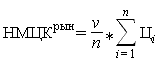 Услуги по проведению технического диагностирования внутридомового газового оборудования в многоквартирных домах1740 шт.380,00409,85400,00396,62690 118,80Начальная (максимальная) договора составляет:Начальная (максимальная) договора составляет:Начальная (максимальная) договора составляет:Начальная (максимальная) договора составляет:Начальная (максимальная) договора составляет:Начальная (максимальная) договора составляет:690 118,80